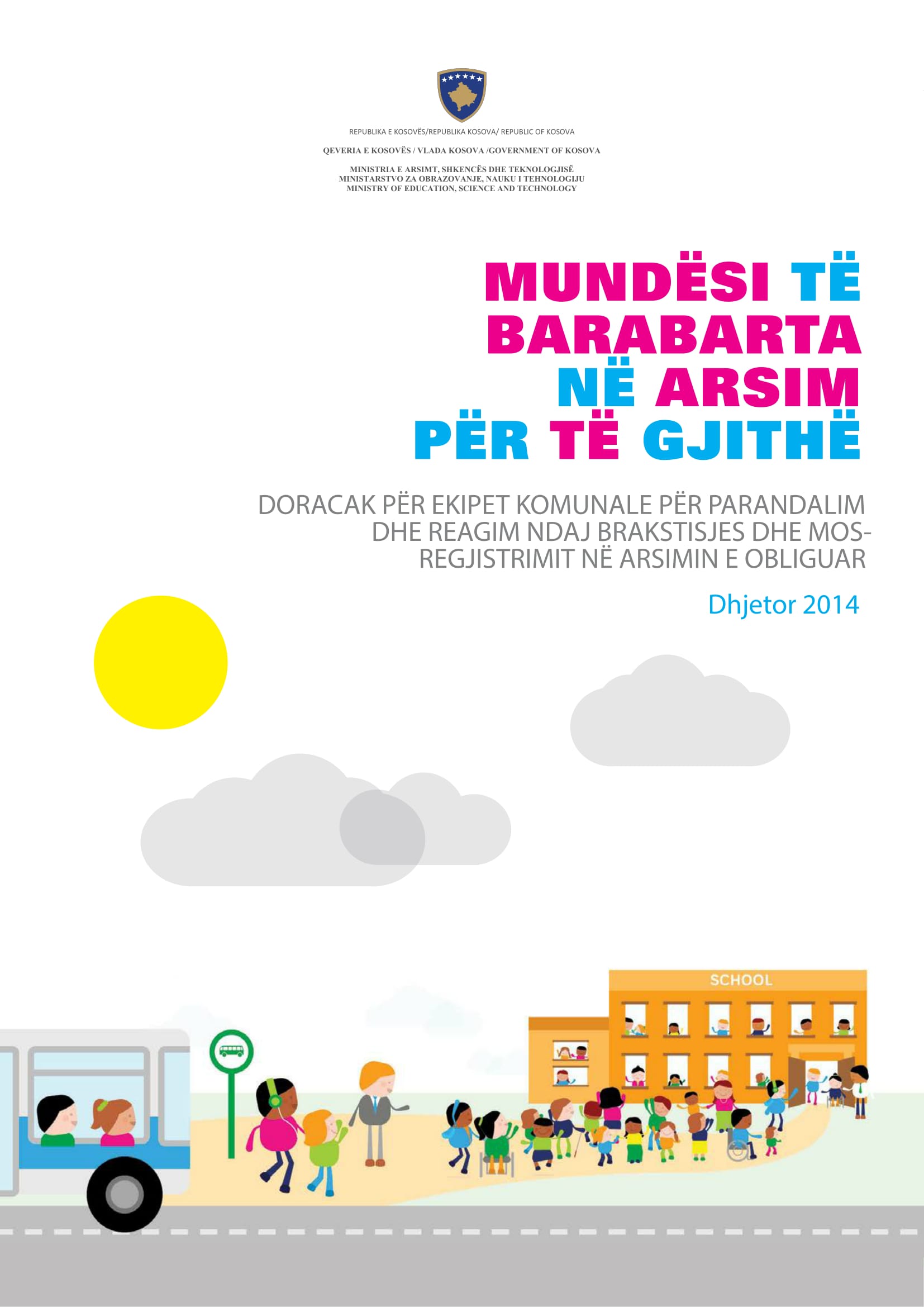 Mundësi të barabarta në arsim për të gjithëDORACAK PËR EKIPET KOMUNALE PËR PARANDALIM DHE REAGIM NDAJ BRAKSTISJES DHE MOS-REGJISTRIMIT NË ARSIMIN E OBLIGUAR Prishtinë, dhjetor 2014Ky publikim është realizuar në kuadër të projektit “Avancimi i qasjes dhe mbetjes në arsim për fëmijët e cënuar dhe në disavantazh”, që zbatohet nga ECMI Kosovë  në koordinim me MASHT dhe financohet nga Zyrja e UNICEF-it në Kosovë.PërmbajtjaPërmbajtja	3Lista e Shkurtesave	5I. Parathënie	6II. Mirënjohje	7III. Hyrje	8Përse ky doracak dhe kujt i shërben?	8Çka përmban doracaku?	91. Konteksti i fëmijëve jashtë shkollës	101.1. Kush janë grupet e rrezikuara?	101.2. Cilët janë faktorët e rrezikut për mos-regjistrim, mos-vijim dhe braktisje të shkollës?	111.3. Në cilat faza duhet të kenë kujdes EPRBM-të për sa i përket mos-regjistrimit dhe braktisjes?	112. Identifikimi i fëmijëve jashtë shkollës, planifikimi dhe përgjrgjësitë e tjera të EPRBM-ve Komunale	122.1. Cili është profili i fëmijëve të pa-regjistruar në shkollë	122.2. Cili është profili i fëmijëve që janë në rrezik të braktisjes së shkollës	132.3. Cili është profili i fëmijëve që e kanë braktisur shkollimin	132.4. Strategjitë dhe mjetet për EPRBM-të Komunale	13Si të bëhet një Analizë e Gjendjes?	13Si të përpilohet Plan komunal i Veprimit?	142.5. Identifikimi i fëmijëve të cilët nuk janë regjistruar në shkollë	142.6. Metodat për identifikimin e fëmijëve jashtë shkolle	162.7. Trajtimi i rasteve në nivel komunal	162.8. Strategjitë në nivelin komunal për parandalim dhe reagim ndaj braktisjes	173. Monitorimi, Raportimi dhe vlerësimi	17IV. Konkludim	19V. Shtojcat	20Shtojca 1 – Shembulli i Planit të Veprimit Komunal – Komuna e Istogut	21Plani i Veprimit për braktisje dhe reagim ndaj braktisjes dhe mos-regjistrimit të fëmijëve në shkolla	21Shtojca 2 – Instrument për zhvillimin e planeve komunale të veprimit për fëmijët jashtë shkolle dhe parandalimin e braktisjes së shkollës në Kosovë	261.	Stuktura e Planit të Veprimit	262.	Dimensionet që duhet marrë parasysh kur planifikohet	28Moduli 1 : Identifikimi, monitorimi dhe raportimi për fëmijët jashtë shkolle ose në rrezik të braktisjes së shkollës	29Moduli 2 : Regjistrimi i të dhënave për fëmijët jashtë shkolle dhe nxënësit braktisës të shkollës	30Moduli 3 : Përgatitja për regjistrim në klasën e I-rë	30Moduli 4 : Ngritja e vetëdijësimit mbi rëndësinë e arsimit dhe sistemit arsimor të komuniteteve rom, ashkali dhe egjiptas	31Moduli 5: Dokumentimi dhe regjistrimi	32Moduli 6: Qasja e barabartë në arsim në fëmijërinë e hershme dhe në arsim parashkollor	32Moduli 7: Mbështetja e plotë për nxënësit në rrezik të braktisjes	33Moduli 8: Mbështetja në mësimnxënie e nxënësve në rrezik të braktisjes	34Moduli 9 : Mungesa nga shkolla	34Moduli 11: Çështjet financiare, materiale dhe transporti	35Moduli 12: Shkolla dhe komunitete gjithëpërfshirëse dhe të sigurta	36Moduli 13: Shërbimet rinore dhe mbështetja në komunitet	37Moduli 14: Nga arsimi joformal në atë formal	37Moduli 15: Mbështetja e shkollave	38Moduli 16 : Grumbullimi i të dhënave dhe raportimi	39Moduli 17: Shërbimet për fëmijët e riatdhesuar dhe të kthyer	403.	Formulari i Planit të Veprimit	41Shtojca 3 – Formulari për identifikimin dhe regjistrimin e fëmijëve jashtë shkolle	42Instrumenti 5: Evidentimi i fëmijëve jashtë shkolle (të pa-regjistruar & jo-vijues)	42Instrumenti 6: Evidentimi i fëmijëve jashtë shkolle dhe nxënësit që e kanë braktisur shkollën	43Shtojca 4 – Formulari për zhvillimin e plan veprimit shkollor	50Shtojca 5 – Formulari i referimit të rasteve për OJQ	51Shtojca 6 – Procedurat standarde të veprimit për Organizatat e Shoqërisë Civile dhe Ndërmjetësuesit në Komunitete	53Shtojca 7 – UA nr. 19/2012	57Shtojca 8 – UA nr. 25/2013	58Shtojca 9 – Termat e referencës së EPRBM-ve	59Shtojca 10- Referencat.......................................................................................................................................................83.Lista e ShkurtesaveBSFK		Balkan Sunflowers KosovoDKA		Drejtoria Komunale e ArsimitDDKA		Drejtori i Drejtorisë Komunale për Arsim DKKRS		Drejtoria Komunale për Kulturë, Rini dhe SportDKRS		Drejtoria e Kulturës, Rinisë dhe SportitDShMS		Drejtoria e Shëndetësisë dhe Mirëqenie SocialeECMI Kosova	Qendra Evropiane për Çështje të Minoriteteve në KosovëEPRBM 	Ekipet për parandalim dhe reagim ndaj braktisjes dhe mos-regjistrimit në arsimin e obliguarKEC		Qendra për Arsim e KosovësKE		Këshilli i EvropësMAShT		Ministria e Arsimit, Shkencës dhe TeknologjisëOJQ		Organizatë joqeveritareOShC		Organizatë e Shoqërisë CivileQMF		Qendra e Mjekësisë FamiljarePVK		Plan Veprimi KomunalQPS		Qendra për Punë SocialeRC		Regjistrimi Civil SMIA		Sistemi për Menaxhimin e Informatave në ArsimTDH		Terre des hommes TIP		The Ideas Partnership UA 		Udhëzim AdministrativUNICEF	Fondi i Kombeve të Bashkuara për FëmijëtZKKK		Zyra Komunale për Komunitete dhe KthimZhFH		Zhvillimi në Fëmijëri të HershmeI. ParathënieKur i shqyrtojmë të drejtat e njeriut brenda sistemit arsimor, pashmangshëm shtrojmë para vetes edhe çështjen e problemit të braktisjes së shkollës. Në veçanti Ministria e Arsimit, Shkencës dhe Teknologjisë (MAShT) ka investuar në këtë çështje, duke pasur parasysh përpjekjet e saj, me partnerët e vet, në realizimin e së drejtës për arsimim për të gjithë. Projektet kundër braktisjes së shkollimit kanë filluar që nga themelimi i MAShT-it, me projekte në vazhdimësi, me përfshirjen dhe  zbatimin e legjislacionit vendor, siç është Ligji për arsim parauniversitar dhe aktet nënligjore, më tej, Planit strategjik për arsim 2011-2016 dhe Plani kombëtar i veprimit kundër braktisjes së shkollimit 2009-2014. Të gjitha këto në mënyrë adekuate reflektojnë parimet dhe nevojat e Konventës për të drejtën e fëmijës. Vlen të theksohen veprimet e përvjetshme të MAShT-it, si: dhënia e teksteve falas për nxënësit e arsimit të obliguar (1-9), gjë që ndikon në parandalim të braktisjes; financimi i transportit për fëmijët me aftësi të kufizuara, lirimi nga pagesa e arsimit joformal për rastet sociale, masat afirmative për komunitetet romë, ashkali dhe egjiptas (bursat, lehtësirat për regjsitrim në klasat e 10-ta, mbështetja financiare e qendrave arsimore që ndihmojnë fëmijët në rritjen e performancës në të nxënë, etj.), riintegrimi në arsim i rasteve të referuara nga strehimoret dhe qendrat për punë sociale; mbledhja, përpunimi dhe analizimi i të dhënave statistikore, etj. Paralelisht me këto zhvillohen edhe veprimet e komunave, si: organizimi i transportit për nxënës në largësi prej 4 km, bursat komunale për rastet në nevojë, grumbullimi i të dhënave për braktisje etj..Në vazhdim, MAShT ka nxjerrë Udhëzimin Administrativ (UA) nr. 19/2012 për Krijimin dhe fuqizimin e ekipeve për parandalim dhe reagim ndaj braktisjes dhe mos-regjistrimit në arsimin e obliguar (EPRBM), me synim krijimin e mekanizmave adekuatë për trajtimin e kësaj problematike. Tani kur kanë filluar të themelohen këto ekipe, kemi projektin “Avancimi i qasjes dhe mbetjes në arsim për fëmijët e cënuar dhe në disavantazh” i mbështetur nga Fondi i Kombeve të Bashkuara për Fëmijë (UNICEF-i) dhe zbatuar nga Qendra Evropiane për Çështje të Minoriteteve (ECMI) në Kosovë, në bashkërendim të vazhdueshëm me MAShT-in dhe Komunat e përfshira në këtë projekt. Ky projekt mbështet zbatimin e UA nr. 19/2012 përmes ofrimit të përkahjes Komunave në themelimin e EPRBM-ve si dhe hartimin e planeve të veprimit në nivel të komunave për adresimin e problemit të fëmijëve jashtë shkolle (fëmijëve braktisës së shkollimit, fëmijëve që asnjëherë nuk janë regjistruar në shkollë, fëmijëve me probleme sociale, fëmijëve me aftësi të kufizuara etj.). Ndonëse të dhënat nëpër vite tregojnë rënie të numrit të fëmijëve që e lënë shkollën, prapë shifrat ekzistuese janë për brengosje ngase MAShT-i synon gjithëpërfshirjen dhe sigurimin e të drejtës së arsimit cilësor për të gjithë.II. MirënjohjeHartimi i këtij doracaku ka kaluar nëpër një proces pune, me punëtori e takime konsultative, me përfaqësim ndërinstitucional të nivelit lokal dhe qendror, akterëve vendorë e ndërkombëtarë, prandaj falënderimi dhe mirënjohja u takon të gjithë kontribuesve: Drejtorit të Departamentit të Administratës dhe Politikave të Arsimit Parauniversitar, z. Alush Istogut, zyrtarëve të MAShT-it, Drejtorëve të Drejtorive Komunale të Arsimit (DDKA-ve), drejtorëve të shkollave, mësimdhënësve dhe nxënësve, si dhe përfaqësuesve të agjensieve dhe organizatave vendore e ndërkombëtare.Falenderim i veçantë i drejtohet Laetitia Antonowiczit, Konsulente e Zyrës Rajonale të UNICEF-it, Afërdita Spahiut, Shefe për Arsim në Zyrën e UNICEF-it për Kosovë, Andrea Najvirtovas ish-Menaxhere, dhe Iva Ulmannovas, Menaxhere e tanishme e projektit në ECMI Kosova. Për ekspertizën e ofruar në hartimin dhe finalizimin e dokumentit  i falenderojmë anëtarët e grupit: Merita Jonuzin dhe Shqipe Bruqin nga Ministria e Arsimit, Shkencës dhe Teknologjisë, Petrit Tahirin nga Qendra për Arsim e Kosovës (KEC) dhe Gëzim Hasanin nga UNICEF-i e Elizabeta Hazirin nga ECMI Kosova.III. HyrjeNdonëse shkalla e regjistrimit është mbi 95% për arsimin e obliguar në Kosovë, disa fëmijë dhe adoleshentë nuk regjistrohen kurrë në shkollë, nuk vijojnë me rregull mësimin ose nuk e kryejnë arsimin e mesëm të ulët. Këtyre grupeve të fëmijëve po u referohemi si fëmijë jashtë shkolle, braktisës ose braktisës të hershëm të shkollës, ngase kemi kategoritë e fëmijëve që nuk janë regjistruar kurrë në shkollë, fëmijëve në rrezik për ta braktisur shkollimin dhe fëmijëve që veçse e kanë braktisur shkollën brenda një faze të shkollimit të tyre. Këta fëmijë privohen nga e drejta e shkollimit, prandaj Ekipet për Parandalim dhe Reagim ndaj Braktisjes dhe Mos-regjistrimit në Arsimin e Obliguar (EPRBM), që janë krijuar nga sipas UA nr. 19/2012 nga MAShT, duhet të mobilizohen për të identifikuar, referuar dhe trajtuar me efikasitet rastet e tilla. Për të ndihmuar këto ekipe janë përpiluar “Doracakë për EPRBM-të e shkollave” dhe “Doracakë për EPRBM komunalë”.Përpilimi i këtij doracaku është përkrahur nga projekti i lartpërmendur dhe plotëson "Përmbledhjen e Dokumenteve mbi Braktisjen e Shkollës", mbështetur nga OSBE-ja dhe që të dyja kanë për qëllim të lehtësojnë punën e EPRBM-ve në nivel komune dhe atë të shkollave.Përse ky doracak dhe kujt i shërben?Ky doracak do të ndihmojë EPRBM-të komunale për të ushtruar rolin dhe mandatin që kanë në parandalimin, reagimin dhe trajtimin adekuat të problemit të braktisjes dhe mos-regjistrimit në arsimin e obliguar. Doracaku në radhë të parë u shërben Komunave dhe Drejtorive Komunale të Arsimit (DKA-ve) për të identifikuar dhe trajtuar problemin e mosregjistrimit dhe braktisjes së shkollimit, si dhe drejton procesin e koordinimit me grupet e tjera të interesit dhe institucionet relevante komunale (EPRBM-të komunale, Qendrat për Punë Sociale, Qendrat e Mjekësisë Familjare, Zyrat Komunale për Komunitete dhe Kthim, Organizatat e Shoqërisë Civile).Me këtë doracak mund të shërbehen në mënyrë indirekte edhe akterë të tjerë, si zyrtarët e ministrisë, përfaqësuesit e inspektoratit, mësimdhënësit trajnerë, shoqatat profesioniste të arsimit dhe profesionistë të tjerë që punojnë me fëmijë në fushën e rendit dhe të sigurisë, drejtësisë, shëndetësisë, mbrojtjes, shërbimeve sociale, sportit, kohës së lirë dhe kulturës.Çka përmban doracaku?Ky Doracak ofron informata për rolin e EPRBM-ve të komunave. Ai gjithashtu ofron udhëzime dhe ide për EPRBM-të e komunave për fitimin e shkathtësive të nevojshme me qëllim të kryerjes së punës së tyre. Së fundmi, në këtë doracak janë përfshirë mjete konkrete për të ndihmuar EPRBM-të e komunave që të ndërmarrin veprime të cilat do të kontribuojnë në parandalimin dhe reagimn ndaj braktisjes së shkollës. 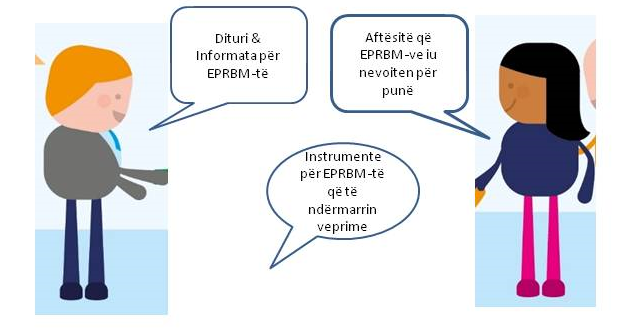 Çfarë domethënie kanë ikonat?Në këtë doracak shfrytëzohen një numër ikonash për t’ua lehtësuar leximin.Versionin në PDF të të dy doracakëve (Doracakut për EPRBM-të komunale dhe Doracakut të EPRBM-ve shkollorë, mund t`i gjeni në web-faqe të MASHT, http://masht.rks-gov.net/mundesi-te-barabarta-ne-arsim-per-te-gjithe.1. Konteksti i fëmijëve jashtë shkollës 1.1. Kush janë grupet e rrezikuara?Fëmijët nga grupet më të rrezikuara që mbeten jashtë shkolle janë si në vijim: fëmijët me aftësi të kufizuara, fëmijët e riatdhesuar dhe të kthyer, fëmijët me probleme të ndryshme sociale, fëmijët nga komunitetet romë, ashkali dhe egjiptas, vajzat shtatzëna ose të martuara, fëmijët që punojnë për t’i kontribuar të ardhurave të tyre në familje, fëmijët e trafikuar, të mbijetuarit e abuzimit seksual dhe fëmijët e braktisur. Fëmijët të cilët nuk regjistrohen dhe nuk vijojnë shkollën ose e kanë braktisur atë mund të jenë të moshave të ndryshme, që nga mosha 5-6 vjeçare të arsimit parafillor e deri në moshën e lejuar për arsimin e obliguar. Për të parandaluar braktisjen e shkollës, ekipet EPRBM duhet t’i kushtojnë vëmendje fëmijëve në rrezik të braktisjes së shkollës. Në përgjithësi, këta janë fëmijë që mungojnë shpesh nga shkolla, ndonjëherë për periudha të gjata kohore, për shkak të sëmundjes, udhëtimit ose arsyeve të tjera. Fëmijët në rrezik të braktisjes ndonjëherë “nuk notohen”, ata mund të jenë gjithashtu fëmijë që u ekspozohen një numri të faktorëve të rrezikut (shih nënkapitullin 1.2) që i rrezikojnë ata edhe më shumë në braktisjen e shkollës se sa moshatarët e tyre. Përveç rolit parandalues, EPRBM-të gjatë punës së tyre për reagim, trajtim dhe referim të braktisjes merren me tri kategori kryesore të fëmijëve të cilët nuk shkojnë në shkollë:Fëmijët e moshës shkollore, por që nuk janë regjistruar dhe nuk e vijojnë shkollimin;Fëmijët në rrezik për ta braktisur shkollimin; Fëmijët e moshës shkollore të cilët e braktisin shkollimin para kryerjes së klasës së 9-të;Adoleshentët dhe të rinjtë të cilët e kanë kryer klasën e 9-të, por e kanë braktisur shkollimin në nivelin e arsimit të mesëm të lartë1.2. Cilët janë faktorët e rrezikut për mosregjistrim, mosvijim dhe braktisje të shkollës?Ekzistojnë një varg faktorësh që ndikojnë në braktisjen e shkollimit. Disa prej tyre po i listojmë në vijim si:Faktorët individualë: Sëmundjet e ndryshme, aftësitë e kufizuara, martesa e hershme, përkrahja e vogël nga familja, përfshirja në dukuri negative, përdorimi i narkotikëve, qasja individuale ndaj arsimit, etj.Faktorët familjarë:Mungesa e kujdesit adekuat prindëror (pa të dy ose njërin prind dhe shkurorëzimet), niveli i arsimimit të prindërve, mentaliteti kulturor i familjeve, mos-bashkëpunimi/mos-adaptimi i familjes me rrethin (sidomos i familjeve të migruara); fëmijët si mbajtës të familjes, etj.Faktorë shkollorë:Pozita gjeografike e shkollave (rreziqet gjatë udhëtimit sidomos në zonat malore, relacionet) arsimtarë-nxënës dhe anasjelltas, nxënës-nxënës (sjelljet joadekuate, vlerësimet jokorrekte, dhuna, keqpërdorimi i teknologjisë informative, etj.), mungesa e shërbimeve adekuate profesionale në trajtimin e problemeve brenda shkollës, niveli jo i duhur i bashkëpunimit të shkollave me shërbimet e tjera komunale dhe me komunitetin, ndikimi i dukurive të jashtme negative, etj.Faktorët socialë:Problemet sociale/varfëria, niveli jo i duhur i bashkëpunimit ndërinstitucional dhe me komunitetin, dukuritë negative brenda shoqërisë, lëvizjet, migrimet, etj. 1.3. Në cilat faza duhet të kenë kujdes EPRBM-të për sa i përket mos-regjistrimit dhe braktisjes?EPRBM-të duhet të kenë vëmendje të plotë në këto faza:Kur fëmijët kanë arritur moshën 6-vjeçare dhe duhet të regjistrohen në klasë të parë;Kur fëmijët riatdhesohen apo kthehen nga ndonjë vend tjetër dhe duhet të ri-integrohen në arsim; si dhe Kur familjet lëvizin prej një komune në tjetrën, në mënyrë që të zbatohet procedura adekuate e transferimit prej një shkolle në tjetrën. 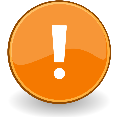 Anëtarësia dhe roli i EPRBM-ve komunale është paraqitur në Shtojcën 9 – Termat e Referencës së EPRBM-ve. 2. Identifikimi i fëmijëve jashtë shkollës, planifikimi dhe përgjEgjësitë e tjera të EPRBM-ve Komunale2.1. Cili është profili i fëmijëve të paregjistruar në shkollëFëmijët e paregjistruar ose që nuk e vijojnë shkollimin shpesh janë: Fëmijët e moshës 5-6 vjeç të cilët nuk e vijojnë arsimin parafillor;Fëmijë të moshës shkollore të cilët nuk janë regjistruar me kohë në klasën e parë;Fëmijë të cilët nuk janë regjistruar kurrë në shkollë për shkak të aftësisë së kufizuar ose lëvizjes ekstreme brenda dhe jashtë Kosovës;,Fëmijë të kthyer dhe të riatdhesuar të cilët presin për tu vendosur në shkollë;Fëmijët të cilët kanë qenë të trafikuar;Fëmijë të cilët janë përballur me format më ekstreme të dhunës;Fëmijë me sëmundje kronike ose lëngime të gjata; Fëmijë që punojnë dhe që shfrytëzohen/eksploatohen.2.2. Cili është profili i fëmijëve që janë në rrezik të braktisjes së shkollësFëmijët në rrezik të braktisjes së shkollës janë shpesh:Fëmijë me probleme të ndryshme individuale, familjare e sociale; Fëmijë me sëmundje kronike ose lëngime të gjata; Fëmijë të cilët punojnë ose janë të involvuar në dukuri negative (narkomani, trafikim, eksploatohen për punë të detyrueshme, etj.). 2.3. Cili është profili i fëmijëve që e kanë braktisur shkolliminFëmijët në rrezik të braktisjes së shkollës janë shpesh:Fëmijë familjet e të cilëve nuk e çmojnë mjaftueshëm rëndësinë e arsimit;Fëmijë të ndikuar nga rreziqet e udhëtimit, mungesa e transportit, sëmundjet;Fëmijë të përfshirë në martesë të hershme;Fëmijë të ndikuar nga varfëria;Fëmijë me nivel të ulët të arritshmërisë në mësimnxënie;Fëmijë viktima të dhunës dhe të dukurive të tjera negative.2.4. Strategjitë dhe mjetet për EPRBM-të Komunale EPRBM-të komunale janë përgjegjëse për përfshirjen e EPRBM-së shkollore në parandalimin, reagimin dhe trajtimin e çështjes së mos-regjistrimit dhe braktisjes së shkollës në arsimin e obliguar. Për të arritur këto qëllime, ato shfrytëzojnë mjete të ndryshme, si: të dhënat nga SMIA, të dhënat nga shkolla dhe të dhëna të tjera nga burime të ndryshme, në bazë të të cilave krijojnë strategji të ndryshme intervenimi, sipas kontekstit të komunës përkatëse. Si hap i parë, EPRBM-ja përkatëse komunale realizon analizën e gjendjes sipas përshkrimit të mëposhtëm.Si të bëhet një Analizë e Gjendjes?Analiza e gjendjes kryhet përmes grumbullimit të të dhënave nga të gjitha institucionet dhe mekanizmat përgjegjës. Së pari, EPRBM-ja komunale kërkon të dhëna nga SMIA nga DKA-ja, duke u bazuar në indikatorët specifikë për: numrin e përgjithshëm të fëmijëve të regjistruar dhe atyre që kanë braktisur shkollimin në vitin shkollor paraprak; numrin e fëmijëve familjet e të cilëve janë në asistencë sociale; gjendjen familjare të nxënësit (me dy prind, me njërin prind apo pa asnjë prind); nxënësit e riatdhesuar; largësinë e udhëtimit; dëmtimet e ndryshme; gjininë; fëmijët përsëritës; përkatësinë etnike dhe moshën e tyre. Pas grumbullimit të të dhënave nga SMIA dhe DKA, EPRBM kërkon të dhëna nga drejtoritë e tjera komunale si: Drejtoria e Shëndetësisë dhe Mirëqenjes Sociale (DShMS), Drejtoria Komunale Kulturës, Rinisë dhe Sportit (DKKRS) dhe nga zyrat etjera përkatëse, si: Qendra e Regjistrimiit Civil, Qendra për Punë Sociel (QPS), Qendra e Mjekësisë Familjare (QMF), Zyra Komunale për Komunitete dhe Kthim (ZKKK) etj., të cilat i krahason me të dhënat e marra nga SMIA, si p.sh. numri i fëmijëve nga SMIA krahasuar me numrin e fëmijëve të regjistruar në Regjistrin Civil në bazë të viteve të lindjes, për të nxjerrë analiza dhe të dhëna që kontribuojnë në identifikimin e fëmijëve jashtë shkollës. EPRBM gjithashtu merr për bazë informata të tjera nga burime të ndryshme si: ndërmjetësuesit në komunitet, anketat e ndryshme nga OJQ-të/OShC-të, mekanizmat e tjerë joformalë, etj.Të gjitha të dhënat e mbledhura EPRBM komunale i analizon dhe sintetizon për të identifikuar çështjet, pengesat dhe prioritetet komunale për realizimin e vijueshmërisë së rregullt të arsimit. Bazuar në këto analiza ajo harton Planin e Veprimit (një shembull plani komunal i veprimit mund tëgjindet në Shtojcën 1), dhe zhvillon aktivitete konkrete për të trajtuar me efikasitet problematikën në fjalë. Si të përpilohet Plan komunal i Veprimit?Shtojca 2 përmban instrumentin për zhvillimin e Planit Komunal të Veprimit për parandalimin e braktisjes së shkollës dhe të qenit jashtë shkollë. Instrumenti përfshin (1) strukturën e atij Plani të Veprimit, përfshirë informatat që duhet të përmbajë analiza e situates dhe çfarë të dhënash duhet të mblidhen për zhvillimin e analizës së situates, (2) dimensionet që duhet të merren parasysh kur bëhet planifikimi, (3) një shabllon për zhvillimin e Planit të Veprimit. 2.5. Identifikimi i fëmijëve të cilët nuk janë regjistruar në shkollë Fëmijët jashtë shkolle mund të mos jenë të evidentuar nga cilido institucion arsimor, shëndetësor, mirëqenie sociale etj. ose të evidentuar vetëm në disa regjistra, për shembull fëmija që shfaqet në regjistrin e mjekut familjar, por nuk gjendet në ndonjë regjistër tjetër, si p.sh. në atë shkollor. EPRBM në nivel komune, sipas mandatit që e ka, duhet të fokusohet kryesisht në identifikimin e fëmijëve të cilët nuk janë regjistruar asnjëherë në shkollë si dhe të ndihmojë EPRBM-në shkollore për të trajtuar rastet e fëmijëve në rrezik të braktisjes dhe atyre të cilët e kanë braktisur shkollën. Përveç EPRBM-së në nivel komunal, fëmijët jashtë shkolle mund të identifikohen nga një numër institucionesh/mekanizmash dhe profesionistësh. OJQ-të/OShC-të luajnë rol shumë të rëndësishëm në identifikimin e fëmijëve jashtë shkolle. Ndërmjetësuesit e komunitetit të angazhuar në kuadër të projekteve të ndryshme gjithashtu luajnë rol shumë të rëndësishëm në identifikimin e fëmijëve jashtë shkolle. OJQ-të/OShC-të dhe ndërmjetësuesit në komunitet do të duhej t’ua raportojnë/referojnë të gjitha rastet e identifikuara EPRBM-së Komunal dhe atij shkollor përmes formularit që është paraqitur në Shtojcën 5. Hapat se si duhet bërë raportimi/referimi janë paraqitur në Shtojcën 6.Më poshtë është dhënë një skemë e të gjithë akterëve relevantë që mund të furnizojnë me të dhëna EPRBM-në komunal për fëmijët jashtë shkolle.2.6. Metodat për identifikimin e fëmijëve jashtë shkolleMetodat për identifikimin e fëmijëve jashtë shkolle përfshijnë:Marrjen e informatave valide nga Regjistri Civil dhe krahasimi i tyre me listat e fëmijëve të regjistruar në klasën e parë;Anketimet e ndryshme në komunitet të organizuara nga OShC-të/OJQ-të, profesionistët shëndetësorë, shkollat apo komunat;,Identifikimin nga punëtorë socialë ose profesionistët shëndetësorë gjatë vizitave në shtëpi;Takimet e komunitetit të organizuara nga shkollat dhe/ose Komunat;Punën në terren nga ZKKK-të dhe policia në komunitet;Fushatat për regjistrimin e fëmijëve në klasën e I-rë në moshën e duhur;Vazhdimësinë e përcjelljes se rasteve të braktisjes në nivel shkolle dhe nga DKA-të;Mbikëqyrjen e transfereve të nxënësve nga shkolla në shkollë;Mbledhjen e informative nga bashkëmoshatarët e tyre të cilët janë duke vijuar mësimin; Kombinimin dhe kontrollimin e të dhënave për fëmijët nga disa burime:Të dhënat nga sistemi shëndetësor;Të dhënat e të kthyerve dhe të të riatdhesuarve; Qendra për Punë Sociale/skemat sociale.Nëse EPRBM komunal ka identifikuar fëmijë jashtë shkolle nga burimet e sipërpërmendura, ai e njofton EPRBM-në e shkollës në zonën përkatëse të mbulimit, me qëllim të sistemimit të tyre në shkollë. 2.7. Trajtimi i rasteve në nivel komunalEPRBM komunal në takimet e rregullta shqyrton në tërësi problematikën e fëmijëve jashtë shkolle, dhe për rastet e mos-regjistrimit, braktisjes e atyre në rrezik ofron alternativa dhe kërkon shërbime konkrete nga institucionet relevante anëtare dhe jo-anëtare të EPRBM-së komunal. EPRBM komunal për rastet specifike të cilat nuk mund të zgjidhen brenda nivelit komunal kërkon mbështetje nga niveli qendror (MAShT-i, Grupi punues qendror për parandalim dhe reagim ndaj mos-regjistrimit dhe braktisjes së shkollimit nga nxënësit e arsimit parauniversitar).EPRBM komunal gjatë trajtimit të rasteve plotëson formularët përkatës që mund të gjenden në Shtojcën 3. Formularët plotësohen dhe përditësohen nga një anëtar i mandatuar nga EPRBM i cili ka rolin e sekretariatit të ekipit. Ndërsa për rastet e referuara nga EPRBM shkollore shfrytëzohen format e tyre. 2.8. Strategjitë në nivelin komunal për parandalim dhe reagim ndaj braktisjes Në bazë të analizës së gjendjes, EPRBM-të komunalë, në bashkëpunim të ngushtë me EPRBM-të shkollorë dhe shkollat në të cilat ka mos-regjistrim të fëmijëve ose ekziston rreziku i braktisjes së shkollës, harton dhe harmonizon aktivitetet e caktuara brenda Planit të Veprimit në nivel të shkollës (shablloni i Planit të Veprimit të shkollës gjendet në Shtojcën 4). Instrumenti për zhvillimin e planit të veprimit të komunës mund të gjendet në Shtojcën 2. Një shembull mund të jetë fushata në komunitet për regjistrimin e fëmijëve që nuk janë regjistruar asnjëherë në shkollë.3. Monitorimi, Raportimi dhe vlerësimiNë bazë të mandatit të tyre, Inspeksioni i Arsimit bën monitorimin e zbatimit të UA nr. 19/2012 në të gjitha institucionet e arsimit parauniversitar dhe në DKA, duke u siguruar që këto institucione të kenë themeluar dhe funksionalizuar EPRBM-të e tyre dhe t’i zhvillojnë dhe zbatojnë dokumentet përkatëse (analizën e gjendjes, Planin Komunal të Veprimit, Planin e Veprimit të Shkollës, formularët përkatës, etj.).DKA si institucion përgjegjës në komunë monitoron në vazhdimësi punën dhe rezultatet e arritura të EPRBM-ve në nivel komune dhe të shkollave. Në kuadër të këtij procesi, DKA kërkon rregullisht nga EPRBM-të komunalë dhe ato shkollorë raportet mbi aktivitetet, të gjeturat dhe sfidat e tyre gjatë realizimit të mandatit të tyre. Këto të dhëna duhet të jenë në formë të shkruar (si p.sh. procesverbali i takimeve, të dhënat statistikore mbi rastet e përcjellura, listat e fëmijëve braktisës të shkollës dhe raportet e përmbledhura në mbarim të periudhave të caktuara sipas UA përkatës për themelimin e EPRBM-ve (UA nr. 19/2012) dhe UA për SMIA (UA nr. 25/2013).EPRBM-të komunalë i raportojnë Grupit punues qendror për parandalim dhe reagim ndaj mos-regjistrimit dhe braktisjes së shkollimit nga nxënësit e arsimit parauniversitar, në periudha të caktuara (qoftë ajo në përfundim të gjysmëvjetorit apo vitit shkollor) apo edhe në bazë të kërkesës mbi aktivitetet, të gjeturat dhe sfidat e tyre gjatë realizimit të mandatit të tyre. Këto të dhëna duhet të jenë në formë të shkruar (si p.sh. procesverbali i takimeve, të dhënat statistikore, etj). Këto të dhëna i shërbejnë Grupit punues qendror për parandalim dhe reagim ndaj mos-regjistrimit dhe braktisjes së shkollimit nga nxënësit e arsimit parauniversitar për orientim të politikave nacionale për gjithëpërfshirje në arsim.EPRBM-të komunalë së paku një herë në vit bëjnë vlerësimin e punës së tyre dhe të EPRBM-ve shkollorë. Rezultatet e këtyre vlerësimeve u ndihmojnë atyre për rishikim dhe adaptim të planeve të tyre të veprimit.IV. KonkludimKy doracak do të ndihmojë komunat që plotësisht të zbatojnë Udhëzimin Administrativ nr. 19/2012. Edhe pse në kuadër të udhëzuesit janë listuar një varg veprimesh dhe aktivitetesh, komunat inkurajohen që varësisht nga natyra dhe intensiteti i rasteve, të ndërmarrin veprime përmes të cilave do të arrihet të zgjidhen çështjet konform dispozitave të UA nr. 19/2012 dhe ligjeve në fuqi.Doracaku ka për qëllim të jetë dokument i gjallë që do të rifreskohet paralelisht me zhvillimiet praktike të EPRBM-ve dhe eksperiencën e shkollave, komunave e MAShT-it në funksionimin e saj.V. ShtojcatShtojca 1 	Shembulli i Planit të Veprimit Komunal – Komuna e Istogut Shtojca 2	Instrument për zhvillimin e planeve komunale për fëmijët jashtë shkolle dhe parandalimin e braktisjes së shkollës në KosovëShtojca 3 	Formulari për identifikimin dhe regjistrimin e fëmijëve jashtë shkolleShtojca 4 	Shablloni për zhvillimin e planit të veprimit të shkollës Shtojca 5 	Formulari i referimit të rasteve OJQ-ve Shtojca 6 	Procedurat Standarde Operative për Organizatat e Shoqërisë Civile dhe Ndermjetesuesit ne KomuniteteShtojca 7	 UA nr. 19/2012Shtojca 8 	UA nr. 25/2013Shtojca 9 	Termat e Referencës së EPRBM-veShtojca 10 	Vendimi nr2-809Shtojca  11       Referencat Shtojca 1 – Shembulli i Planit të Veprimit Komunal – Komuna e Istogut Plani i Veprimit për braktisje dhe reagim ndaj braktisjes dhe mos-regjistrimit të fëmijëve në shkollaPas analizës së gjendjes dhe raundeve të konsultimit me akterët lokalë, Komuna ka përcaktuar objektivat e saj primare për të cilat më pas është hartuar një plan përkatës i veprimit. Nga analiza e gjendjes dhe raundet e konsultimit kemi mbledhur informata për fushat në të cilat kërkohet ndërhyrje, të cilat më pas janë përshtatur në kuadër të Planit Kombëtar të Veprimit për Parandalim të Braktisjes, në mënyrë që të nxirren objektivat të cilat gjithashtu janë në përputhje me Planin Strategjik të Arsimit të Kosovës. Objektivat janë caktuar duke përdorur qasje sistematike dhe janë nxjerrë në bazë të fushave specifike të cilat zyrtarët komunalë i kanë konsideruar të rëndësishme, urgjente dhe të qëndrueshme. Në mënyrë që të arrijmë rezultate të qëndrueshme, qëllimi ishte të fokusohemi në dy apo tri fusha kryesore ku do të intervenohet seriozisht, edhe pse nga analiza e gjendjes janë identifikuar edhe shumë çështje të tjera të cilat duhet të adresohen. Objektivat prioritare të Komunës:Identifikimi dhe integrimi i fëmijëve jashtë shkollës përmes identifikimit me bashkëpunim të zyrave relevante, përmes ekipeve shkollore për parandalim dhe reagim ndaj braktisjes dhe mos-regjistrimit të nxënësve në shkolla dhe komunitetit në afërsi të shkollës dhe prindërve.Funksionalizimi i ekipeve shkollore përmes krijimit të planeve të veprimit dhe menaxhimit të rasteve të identifikuara dhe raportimit – adresimi te institucionet përgjegjëse siç është DKA.Përfshirja e fëmijëve me aftësi të kufizuara përmes përmirësimit të ambientit shkollor, ambientit të mësimit dhe sigurimit të personelit adekuat dhe të mjaftueshëm.Shtojca 2 – Instrument për zhvillimin e planeve komunale të veprimit për fëmijët jashtë shkolle dhe parandalimin e braktisjes së shkollës në KosovëKy instrument ka tri seksione:1	Struktura e Planit komunal të veprimit2	Dimensionet që duhet marrë parasysh kur planifikohet3	Formulari i Planit të veprimitStuktura e Planit të VeprimitNë tabelën e mëposhtme paraqitet në përgjithësi struktura e planeve komunale të veprimit dhe përmbledhja e përmbajtjes së secilit seksion.Dimensionet që duhet marrë parasysh kur planifikohetNë këtë pjesë identifikohen dimensionet kyçe për të cilat duhet menduar kur trajtohen çështjet e fëmijëve jashtë shkolle dhe braktisja. Artikulohet rreth disa "moduleve" ose "blloqeve" tematike për lehtësimin e përdorimit. Çdo "modul" ofron informata mbi:Çështjet që po përpiqemi t’i trajtojmëQëllimin që duam ta arrijmë Aktivitetet e mundshme që mund t’i kontribuojnë arritjes së qëllimitPërfshirjen e akterëveÇështjet që duhet të merren parasysh. Këto module janë vetëm indikative. Ato ofrojnë një bazë për diskutim dhe udhëzim, bazuar në praktikat më të mira ndërkombëtare, për mënyrën se si të adresohen çështjet specifike. Çdo komunë mund të kërkojë, zgjedhë, ndryshojë, bashkojë modulet dhe aktivitetet, që përshtaten më së miri me problemet e tyre të caktuara dhe synimet vetanake. Modulet mbulojnë temat në vijim:Moduli 1: Identifikimi, monitorimi dhe raportimi i fëmijëve jashtë shkolle ose në rrezik të braktisjes së shkollësModuli 2: Regjistrimi i informatave për fëmijët jashtë shkolle dhe nxënësit braktisësModuli 3: Përgatitja për regjistrim në klasën IModuli 4: Sistemi arsimor për ngritjen e vetëdijësimit të komuniteteve romë, ashkali dhe egjiptasModuli 5: Dokumentimi dhe regjistrimiModuli 6: Fillimi i sigurtë me arsimim në fëmijërinë e hershmeModuli 7: Mbështetja e plotë për nxënësit në rrezik të braktisjesModuli 8: Mbështetja për mësimnxënie për nxënësit në rrezik të braktisjes së shkollësModuli 9: Mosvijimi Moduli 11: Çështjet financiare, materiale dhe transportiModuli 12: Gjithëpërfshirja dhe siguria në komunitet dhe në shkollaModuli 13: Shërbimet rinore të komunitetit dhe mbështetjaModuli 14: Nga arsimi joformal në atë zyrtarModuli 15: Mbështetja e shkollaveModuli 16: Grumbullimi i të dhënave dhe monitorimiModuli 17: Shërbimet për fëmijët e riatdhesuar dhe ata të kthyer Formulari i Planit të VeprimitShtojca 3 – Formulari për identifikimin dhe regjistrimin e fëmijëve jashtë shkolleInstrumenti 5: Evidentimi i fëmijëve jashtë shkolle (të pa-regjistruar & jo-vijues) Instrumenti 6: Evidentimi i fëmijëve jashtë shkolle dhe nxënësit që e kanë braktisur shkollënKy instrument është në dispozicion edhe si kopje elektronike, si faqe në Excel, në CD-në e bashkëngjitur.Shtojca 4 – Formulari për zhvillimin e plan veprimit shkollorShtojca 5 – Formulari i referimit të rasteve për OJQShtojca 6 – Procedurat standarde të veprimit për Organizatat e Shoqërisë Civile dhe Ndërmjetësuesit në KomuniteteSI TË REFEROHEN RASTET E FËMIJËVE JASHTË SHKOLLE OSE TË ATYRE QË JANË NË RREZIK PËR BRAKTISJE TË SHKOLLËS 1.QëllimiSi pjesë e projektit “Avancimi i çasjes dhe vazhdimit të vijimit të arsimit për fëmijet e cenuar dhe të marginalizuar”, të përkrahur nga UNICEF dhe zbatuar nga ECMI Kosovë, në koordinim të vazhdueshëm me MAShT dhe Komunat e përfshira në projekt, është përpiluar një doracak për të ndihmuar EPRBM-të komunalë për të ushtruar rolin dhe mandatin të cilin e kanë në parandalim, reagim dhe trajnim adekuat në lidhje me braktisjen dhe regjistrimin në arsimim obligativ. Përveç nga EPRBM në nivel komunal, fëmijët jashtë shkolle mund të identifikohen nga një numër i institucioneve/makanizmave professionalë. OJQ-të/OShC-të dhe ndërmjetësuesit në komunitet luajnë rol të rëndësishëm në identifikimin e këtyre fëmijëve. Ky instrument, i zhvilluar në kuadër të projektit të Bashkimit Evropian/Këshillit EvropianACCESS, ofron një mbivështrim të hapave dhe procedurave tëcilat duhet të përcillen nga ndërmjetësuesit e komunitetit ose zyrtarit të OJQ-së/OSHC-së në mënyrë që të referohen këto raste të braktisjes së shkollës. 2. FushëveprimiEdhe pse informatat me vjet kanë treguar një rënie në numrin e fëmijëve që e braktisin shkollën, shifrat momentale janë shumë brengosëse. MAShT-i dhe Komunat synojnë një gjithpërfshirje dhe cilësi në arsimim, dhe OJQ-të/OSHC-të dhe ndërmjetësuesit mund të luajnë rol shumë të rëndësishëm në komunitet me qëllim të përmirësimit të situatës. Ky instrument është përpiluar për të mbrojtur punën e shoqërisë civile dhe t’i ndihmojë atyre që të japin kontribut më të mirë në këtë fushë dhe në një mënyrë më të strukturuar. 3.PërgjegjësitëPersoneli që ka rol parësor në Procedurat Standarde të Veprimit janë ndërmjetësuesit në komunitet dhe përfaqësuesit nga OJQ-të/OShC-të. Ata duhet të implementojnë secilën procedure nga kjo PSO në mënyrë që të japin kontributin e tyre të strukturuar në referimin e rasteve të fëmijëve jashtë shkolle ose të atyre që janë në rrezik të braktisjes së shkollës.5. ProceduraMë poshtë janë hapat që kërkohen për të përmbushur këtë procedurë:6. Faktorët e rrezikutFaktorët individualë: sëmundjet e ndryshme, paaftësitë, martesat e hershme, mungesë e përkrahjes nga familja, përfshirje në aktivitete të dëmshme, keqpërdorim i drogave çasje individuale në arsim, etj. Faktorët familjarë: mungesë e kujdesit të duhur prindëror (pa të dy ose një prind dhe shkurorëzimet), niveli i edukimit të prindërve, prapavija kulturore e familjes, mungesë e bashkëpunimit/dështim i familjes për t’u adaptuar në rreth (veqanërisht familjet e emigrantëve); fëmijët aktiv si fitues të bukës, etj.Faktorët e shkollës: vendndodhja gjeografike e shkollës (rreziqet gjatë udhëtimit veqanërisht në zonat malore, mardhënjet mësues-nxënës dhe anasjelltas, mardhënjet ndërmjet nxënësve, (sjellja e keqe, dhuna, keqpërdorim i teknologjisë, etj.), mungesë e shërbimeve të duhura profesionale që merren me problemet brenda shkollës, nivel joadekuat i bashkëpunimit brenda shkollës dhe shërbimet tjera komunale dhe komuniteti, ndikimi i aktiviteteve të jashtme të dëmshme, etj. Faktorët socialë: Problemet sociale/varfëria, nivel joadekuat i bashkëpunimit ndër-institucional dhe me komunitetin, aktivitetet e dëmshme në shoqëri, migrimet, etj. Shtojca 7 – UA nr. 19/2012http://masht.rks-gov.net/udhezimet-administrativeShtojca 8 – UA nr. 25/2013http://masht.rks-gov.net/udhezimet-administrativeShtojca 9 – Termat e referencës së EPRBM-veEKIPET PËR PARANDALIM DHE REAGIM NDAJ BRAKTISJES DHE MOS-REGJISTRIMIT NË ARSIMIN E OBLIGUAR (EPRBM) Termat e referencës KAPITULLI I.1. Hyrje Korniza ligjore e Kosovës dhe dokumentet e politikave, siç është Plani Strategjik për Arsimin në Kosovë (2011-2016), përcaktojnë përgjegjësitë e institucioneve të Kosovës në fushën e arsimit që janë të rëndësishme për mbikëqyrjen e vijueshmërisë në shkolla dhe uljen e shkallës së braktisjes për fëmijët e moshës shkollore, pa dallim gjinie, etnie, aftësie etj. Më 4 tetor 2012, Ministria e Arsimit, Shkencës dhe Teknologjisë (MAShT) nxori një udhëzim administrativ (në tekstin e mëtejmë UA nr. 19/2012) për themelimin dhe fuqizimin e ekipeve për parandalim dhe reagim ndaj braktisjes dhe mos-regjistrimit në arsimin e obliguar (EPRBM). Ekipet parashihet të themelohen në nivel komunal dhe në nivel të shkollave, me qëllim të parandalimit dhe reagimit ndaj mos-regjistrimit dhe braktisjes së shkollimit në arsimin e obliguar. Synimi i këtyre Termave të Referencës (TR) është që të shërbejnë si doracak për institucionet lokale të arsimit në procesin e themelimit dhe funksionimit efikas të EPRBM-ve. 2. Përkufizimi i braktisjes së shkollësNë Ligjin për arsimin parauniversitar, braktisja e shkollës përkufizohet si “ndërprerje e parakohshme e shkollimit të detyruar”. MAShT-i e ka zgjeruar këtë terminologji në UA-në nr. 19/2012 me qëllim të kategorizimit të braktisjes për rastet si në vijim: 2.1. Nxënësi që ndërpret shkollimin para përfundimit të arsimit të obliguar me ligj.2.2. Braktisës është ai nxënës i cili edhe pas mbarimit të arsimit të obliguar e vazhdon shkollimin, por e përfundon atë në një periudhë të mëvonshme para përfundimit të nivelit arsimor.2.3. Fëmija/i riu i cili nuk është i regjistruar në shkollë dhe nuk e ndjek arsimin e obliguar me ligj.KAPITULLI II.EPRBM NË NIVEL TË SHKOLLËS3. Themelimi i EPRBM-së në nivel të shkollës 3.1. Këshilli Drejtues i Shkollës është përgjegjës për themelimin e EPRBM-së në nivel të shkollës. 3.2. EPRBM-së në nivel të shkollës themelohet në fillim të vitit shkollor. 3.3. Mandati i EPRBM-së në nivel të shkollës është tre vite, aq sa ka mandat Këshilli drejtues i shkollës. 3.4. EPRBM në nivel të shkollës është organ i pavarur dhe mbështet administratën e shkollës në çështjet që kanë të bëjnë me mos-regjistrimin dhe braktisjen e shkollës. 4. Përbërja e EPRBM-së në nivel të shkollës 4.1. EPRBM në nivel të shkollës përbëhet nga pesë anëtarë të rregullt:Drejtori i shkollës (anëtar i përhershëm);Mësimdhënësi/përfaqësuesi i Këshillit të Mësimdhënësve (anëtar i përhershëm);Prindi/përfaqësuesi i Këshillit të Prindërve;Nxënësi/përfaqësuesi i Këshillit të Nxënësve, dhe;Menaxheri i rastit (nominohet apo ndërrohet apo jo sipas nevojës së rasteve specifike (anëtar i përhershëm)).4.2. Përbërja e EPRBM-së në nivel të shkollës mund të zgjerohet në raste të caktuara, me miratimin e shumicës së anëtarëve të EPRBM-së. Varësisht nga nevoja apo rasti specifik i braktisjes, EPRBM në nivel të shkollës mund ta zgjerojë anëtarësinë e tij për të përfshirë ekspertë të institucioneve komunale, organizatave qeveritare dhe joqeveritare që merren me fëmijët, të rinjtë dhe familjen, përfaqësues të komunitetit, ndërmjetësues edukativë/kulturorë dhe staf pedagogjik. 5. Përzgjedhja e anëtarëve të EPRBM-së në nivel të shkollës 5.1. Në fillim të vitit shkollor, Këshilli Drejtues i Shkollës shpall thirrje publike për takimin për themelimin e EPRBM në nivel të Shkollës, me përfaqësim sipas U.A. 19/2012. 5.2. Këshilli Drejtues i Shkollës themelon EPRBM-në në nivel të shkollës përmes konfirmimit të anëtarëve të caktuar/emëruar në mbledhjen e tij të parë. Një kopje e vendimit për konfirmimin e anëtarësimit i dorëzohet EPRBM-së së komunës përkatëse dhe Drejtorisë Komunale të Arsimit (DKA). 5.3. Gjatë procesit të përzgjedhjes duhet të merret parasysh përfaqësimi gjinor dhe gjeografik për të gjitha palët me interes për shkollën.6. Mandati i EPRBM-së në nivel të shkollës 6.1. Mandati i anëtarëve të përhershëm të EPRBM-së në nivel të shkollës do të jetë tre vite, për anëtarët që përfaqësojnë prindërit dhe Këshillin e Nxënësve një vit, ndërsa menaxheri i rastit mund të nominohet sipas nevojës së rastit specifik.6.2. Në fillim të çdo viti shkollor, Këshilli Drejtues i Shkollës emëron dy anëtarë që përfaqësojnë prindërit dhe Këshillin e Nxënësve, përkatësisht, ndërsa për tre anëtarët e përhershëm, Këshillit Drejtues i Shkollës cakton anëtarësinë e tyre në vitin e parë të mandatit të tyre. 7. Largimi dhe zëvendësimi 7.1. Përbërja e EPRBM-së në nivel të shkollës do të rishikohet në baza vjetore, dhe nëse konsiderohet e nevojshme, pra, nëse EPRBM në nivel të shkollës nuk i ka kryer detyrat në nivel të kënaqshëm, Këshilli Drejtues i Shkollës mund të vendosë që të shpërndajë atë.7.2. Vendimi i Këshillit Drejtues të Shkollës për shpërndarje të EPRBM-së në nivel të shkollës do të bëhet publik dhe do të ndahen tek sektorët dhe institucionet relevante, përfshirë DKA, përfshirë edhe arsyet për shpërndarje. 7.3. Pas shpërndarjes, Këshilli Drejtues i Shkollës do t’i ndërmarë hapat e nevojshëm për ta rithemeluar EPRBM-në nivel të shkollës jo më vonë se 15 ditë pune nga data e lëshimit të vendimit për shpërndarje. 7.4. Nëse një anëtar i EPRBM-së në nivel të shkollës mungon për tre mbledhje radhazi, pa arsye të vlefshme, kryesuesi apo zëvendëskryesuesi informon Këshillin Drejtues të Shkollës për ta filluar procesin e largimit dhe zëvendësimin e anëtarit në fjalë. 8. Detyrat dhe përgjegjësitë e EPRBM-së në nivel të shkollës EPRBM-ja në nivel të shkollës është përgjegjës për:Mbledhjen dhe përpunimin e të dhënave për regjistrimin, vijueshmërinë dhe braktisjen e shkollës në baza tremujore;Hartimin e planit të veprimit për parandalimin dhe menaxhimin e braktisjeve. Plani i veprimit të EPRBM-së në nivel të shkollës do të jetë në përputhje me planin e veprimit të EPRBM-së në nivel komunal;Ngritjen e vetëdijes, komunikimin dhe bashkërendimin e aktiviteteve brenda dhe jashtë shkollës për parandalim dhe reagim ndaj braktisjes dhe mos-regjistrimit në arsimin e obliguar, sipas planit të veprimit;Monitorimin dhe raportimin e regjistrimit dhe mos-regjistrimit në shkolla;Monitorimin e rasteve të braktisjes dhe mos-regjistrimit në baza tremujore;Gjetjet e monitorimit të raportohen tek Këshillit Drejtues i Shkollës, EPRBM në nivel komunal dhe DKA. Raportet e rregullta do të ofrojnë informacion mbi regjistrimin, mos-regjistrimin, braktisjen dhe informata relevante përcjellëse, përfshirë statusin e veprimeve përmirësuese. Nëse është e nevojshme, raportet do të përmbajnë rekomandime për EPRBM në nivel komunal dhe DKA për mënyrat për lehtësimin e veprimeve të informuara përmirësuese nga ana e komunës për parandalimin dhe menaxhimin e rasteve të braktisjes dhe mos-regjistrimit;Përsigurimin se do t’i kushtojë kujdes të veçantë fëmijëve me nevoja të veçanta arsimore dhe grupeve të tjera të rrezikuara për ta braktisur shkollimin. 9. Përzgjedhja e kryesuesit dhe zëvendëskryesuesit të EPRBM-së në nivel të shkollës 9.1. Pas themelimit të EPRBM-së në nivel të shkollës nga ana e Këshillit Drejtues të Shkollës, Drejtori i Shkollës thërret mbledhjen e parë për të zgjedhur kryesuesin dhe zëvendëskryesuesin.9.2. Anëtarët e EPRBM-së në nivel të shkollës të cilët janë të pranishëm në mbledhjen e parë zgjedhin kryesuesin dhe zëvendës kryesuesin. Votimi është i fshehtë përveç nëse shumica e anëtarëve të EPRBM-së në nivel të shkollës pajtohen të kenë votim të hapur.9.3. Kandidati duhet të fitojë shumicën e thjeshtë të numrit të përgjithshëm të anëtarëve të EPRBM-së në nivel të shkollës 9.4.Nëse asnjëri kandidat nuk e fiton shumicën e nevojshme për t’u zgjedhur kryesues në raundin e parë, atëherë dy kandidatët me më së shumti vota shkojnë në raundin e dytë të votimit. Kandidati i cili fiton më së shumti vota zgjidhet kryesues ndërsa i dyti zgjidhet zëvendës i tij/asaj..9.5. Në rast të barazimit, procesi duhet të përsëritet pas një periudhe të caktuar kohore, por jo më vonë se 7 ditë nga votimi i parë. 9.6. Mandati i kryesuesit dhe i zëvendëskryesuesit është i njëjtë sikurse ai i anëtarëve të EPRBM-së në nivel të shkollës, përveç se ka obligime shtesë në organizimin, realizimin e takimeve, mbajtjen e dosjes së dokumenteve për punën, raportet dhe evidencat tjera që i përpunon grupi. 10. Detyrat dhe përgjegjësitë e menaxherit të rastit 10.1. Menaxheri i rastit është përgjegjës për:Mbledhjen dhe ndarjen e informatave me anëtarët e tjerë të EPRBM-së në nivel shkolle me qëllim të trajtimit të rasteve që kanë të bëjnë me mos-regjistrimin dhe braktisjen e shkollës;Koordinimin e raportimit për zhvillimet në raste të caktuara dhe rekomandimet për veprime përmirësuese dhe përcjellje të tyre nga autoritetet përkatëse komunale;Koordinimin e grumbullimit të të dhënave për të gjitha rastet përkatëse.10.2. Pranimin e rasteve dhe paraqitjen e tyre para EPRBM në nivel të shkollës ndahet proporcionalisht ndërmjet të gjithë anëtarëve të EPRBM në nivel të shkollës. 11. Mbledhjet e EPRBM-së në nivel të shkollës 11.1. EPRBM në nivel të shkollës mblidhet çdo tre muaj. Varësisht nga urgjenca e situatës apo në bazë të kërkesës së bërë nga së paku një e treta (1/3) e anëtarëve të EPRBM-së në nivel të shkollës, kryesuesi apo zëvendës kryesuesi mund të thërras më shumë mbledhje të rregullta (p.sh., çdo muaj) apo mbledhje të jashtëzakonshme. 11.2. Kryesuesi, ose në mungesë të tij/saj zëvendëskryesuesi, thërret dhe kryeson mbledhjet e rregullta dhe të jashtëzakonshme. 11.3. Kryesuesi a zëvendëskryesuesi i tij/saj e përgatit dhe propozon rendin e ditës për çdo mbledhje duke përfshirë edhe dokumentet e bashkangjitura për referencë (p.sh., kopjet e raporteve të menaxherit të rastit).11.4. Njoftimi me shkrim për mbledhje u dërgohet të gjithë anëtarëve së paku shtatë ditë pune më herët, me përjashtim të mbledhjeve të jashtëzakonshme që mund të thirren në bazë të njoftimit me shkrim tre ditë punë më herët. Njoftimi përfshin datën, kohën dhe vendin e mbledhjes si dhe rendin e ditës. 11.5. Njoftimi publik për mbledhjen vendoset në tabelat e shpalljeve në shkollë dhe shpërndahet përmes kanaleve të tjera (p.sh. faqen e internetit të komunës apo shkollës, tabelat tjera të shpalljeve publike), së paku shtatë ditë pune para takimit dhe në përputhje me pikën 11.4. 11.6. Me mbështetjen e administratës së shkollës, kryesuesi apo zëvendëskryesuesi siguron se çdo anëtar i EPRBM që nuk njeh gjuhën e punës së seancës së mbledhjes ka shërbim të përkthimit me gojë dhe me shkrim, duke përfshirë përkthim të procesverbaleve të mbledhjes për të siguruar përfshirje dhe pjesëmarrje në vendimmarrje dhe në përputhje me Ligjin për përdorimin e gjuhëve. 11.7. Procesverbali i mbledhjes paraprake miratohet në mbledhjet vijuese nga shumica e anëtarëve të pranishëm. 11.8. Kryesuesi apo zëvendëskryesuesi e nënshkruan procesverbalin e miratuar dhe, në bashkërendim me administratën e shkollës, siguron që procesverbali vihet në dispozicion për qytetarët, siç përcaktohet me Ligjin për qasje në dokumentet zyrtare dhe Ligjin për mbrojtjen e të dhënave personale.12. Financimi i veprimtarive të EPRBM-së në nivel të shkollës 12.1. Administrata e shkollës do të sigurojë fonde nga burimet e veta për themelimin dhe funksionimin e EPRBM-së në nivel të shkollës. Nëse është e nevojshme, drejtori i shkollës do të kërkojë ndarjen e fondeve shtesë për shkollën nga DKA (ose nga burime të tjera) për t’i mbuluar shpenzimet e veprimtarisë së EPRBM-së në nivel të shkollës. 12.2. Anëtarët e EPRBM-së në nivel të shkollës nuk pranojnë kompensim financiar për punën e tyre që ka të bëjë me funksionimin e EPRBM-së në nivel të shkollës. KAPITULLI III.EPRBM KOMUNAL13. Themelimi i EPRBM-së komunal 13.1. Drejtoria Komunale e Arsimit (DKA) është përgjegjëse për themelimin e EPRBM-së komunal.13.2. EPRBM komunal themelohet në fillim të vitit shkollor.13.3. Mandati i EPRBM-së komunal është tre vite.13.4. EPRBM komunal është organ i pavarur dhe mbështet administratën komunale të arsimit në çështjet që kanë të bëjnë veprimet komunale lidhur me braktisjen e shkollës dhe mos-regjistrimit.14. Përbërja e EPRBM-së komunal14.1. EPRBM komunal përbëhet nga nëntë anëtarë, Një anëtar aktiv ose përfaqësues nga Këshilli i Prindërve, Një anëtar nga Këshilli i Mësimdhënësve,Një anëtar ngaKëshilli i Nxënësve, Dy përfaqësues të Drejtorisë Komunale të Arsimit (anëtarë të përhershëm);Një përfaqësues i Qendrës për Punë Sociale (anëtar i përhershëm);Një përfaqësues i Departamentit të Shëndetësisë ose i Zyrës Komunale për Komunitete dhe Kthim, në bazë të nevojës në komunën përkatëse (anëtar i përhershëm);Një përfaqësues nga një organizatë joqeveritare aktive në fushën e arsimit, apo të të drejtave të njeriut;Një Drejtor i Shkollës që përfaqëson një EPRBM aktive në nivel të shkollës në atë komunë (anëtar i përhershëm). 14.2 Përbërja e EPRBM-së komunal mund të zgjerohet në raste të veçanta, me miratim nga shumica e anëtarëve të EPRBM-së Komunal.14.3. Varësisht nga nevoja, EPRBM komunal mund ta zgjerojë anëtarësinë e tij për të përfshirë përfaqësues të komunitetit, ndërmjetësues edukativë/kulturorë, organizata joqeveritare që punojnë në çështje të fëmijëve, rinisë dhe familjes, si dhe staf pedagogjik.15. Përzgjedhja e anëtarëve të EPRBM-së komunal15.1. Procesi i përzgjedhjes dhe emërimit të anëtarëve të EPRBM-së Komunal udhëhiqet nga DKA.15.2. Në fillim të vitit shkollor, DKA shpallë një thirrje publike për takimin për themelimin e EPRBM me përbërje sipas U.A. nr. 19/2012.15.3. EPRBM Komunal bëhet funksional pas nxjerrjes së vendimit nga ana e DKA-së lidhur me themelimin dhe përbërjen e tij. 15.4.Takimi konstituiv i EPRBM-së komunal do të mbahet brenda shtatë ditëve të punës pas nxjerrjes së vendimit për themelimin dhe përbërjen e tij.15.5. Gjatë procesit të përzgjedhjes duhet t’i kushtohet vëmendje përfaqësimit gjinor, gjeografik, në përputhje me të gjitha grupet e interesit që e gravitojnë shkollën.15.6. Vendimi i DKA-së publikohet në të gjitha gjuhët zyrtare dhe gjuhët në përdorim zyrtar në faqen e internetit të Komunës dhe u shpërndahet të gjitha institucioneve përkatëse për protokollim. 16. Mandati i EPRBM-së Komunal 16.1. Mandati i anëtarëve të përhershëm të EPRBM-së komunal të propozuar nga institucionet përkatëse duhet të jetë tre vite, ndërsa për përfaqësuesit e prindërve, mësimdhënësve dhe Këshillave të Nxënësve nga një vit.16.2. Në fillim të çdo viti shkollor, DKA emëron nga një anëtar nga këshillat e prindërve, mësimdhënësve dhe nxënësve, ndërsa për pesë anëtarët e përhershëm. DKA cakton anëtarësinë e tyre në vitin e parë të mandatit të tyre. 17. Largimi /zëvendësimi 17.1. Përderisa përbërja e EPRBM-së komunale do të rishikohet në baza vjetore, DKA mund të vendosë për shpërndarjen e saj në rastet kur performanca e EPRBM-së komunal nuk është në nivel të kënaqshëm. 17.2. Vendimi i DKA bëhet publik dhe ndahet tek sektorët dhe institucionet përkatëse, përfshirë arsyet për shpërndarje. 17.3. Pas shpërndarjes, DKA ndërmerr hapat e nevojshëm për ta rithemeluar EPRBM-në Komunal përmes shpalljes publike, jo më vonë se 14 ditë pune nga data e nxjerrjes së vendimit të tij për shpërndarje.17.4. Nëse një anëtar i EPRBM-së komunal mungon për tre mbledhje radhazi, pa arsye të vlefshme, kryesuesi apo zëvendëskryesuesi informon DKA për ta filluar procesin e largimit dhe zëvendësimin e anëtarit në fjalë.18. Detyrat dhe përgjegjësitë e EPRBM-së Komunal 18.1. EPRMB komunal është përgjegjëse për:Monitorimin e regjistrimit shkollor, regjistrimit dhe mos-regjistrimi dhe braktisjes në nivel komunal, përmes mbledhjes së të dhënave, mbledhjes së informacionit nga burime të ndryshme dhe vizitave në shkolla.ndërmarrjen e veprimeve të menjëhershme afatmesme dhe afatgjate për të ndërhyrë dhe ulur numrit e vajzave dhe djemve që braktisin shkollimin dhe atyre që nuk janë të regjistruar në arsimin e obligueshëm në komunë.Zhvillimin dhe zbatimin e planeve përkatëse ndër-sektoriale të veprimit në nivel komunal për parandalimin dhe menaxhimin e braktisjes dhe mos-regjistrimit.Ngritjen e vetëdijes, komunikimin dhe bashkërendimin e aktiviteteve brenda komunës për parandalim dhe reagim ndaj braktiosjes dhe mos-regjistrimit në arsimin e obliguar, sipas planit përkatës të veprimit.Raportimi tek drejtori i DKA-së çdo tre muaj, duke siguruar informata për monitorimin dhe raportimin e EPRBM-së komunal lidhur me regjistrimin në shkolla dhe mos-regjistrimin në komunë, përfshirë ofrimin e rekomandimeve për parandalimin dhe menaxhimin e braktisjes dhe mos-regjistrimit.Përsigurimin se do t’i kushtojë kujdes të veçantë fëmijëve me nevoja të veçanta arsimore dhe grupeve tjera të rrezikuara në braktisjen e shkollimit. 19. Përzgjedhja e kryesuesit dhe zëvendës kryesuesit të EPRBM-së komunal 19.1. Anëtarët e EPRBM-së komunal e zgjedhin kryesuesin dhe zëvendëskryesuesin në mbledhjen e parë, pas themelimit të EPRBM-së nga DKA-ja.19.2. Mandati i kryesuesit dhe zëvendëskryesuesit është i njëjtë me atë të anëtarëve të EPRBM-së Komunale (d.m.th. një vit për anëtarët jo të përhershëm, dy vite për anëtarët e përhershëm) ndërsa kryesuesi ka përgjegjësi shtesë, si organizimi i mbledhjeve, të ftuarit e anëtarëve në mbledhje, përgatitja e materialeve për mbledhje, etj. 19.3. Secili anëtar i EPRBM-së komunale ka të drejtë të votës. Votimi është i fshehtë përveç nëse shumica e anëtarëve të EPRBM-së komunale pajtohen për votim të hapur. 19.4. Për t’u zgjedhur, një kandidat duhet të fitojë shumicën e thjeshtë të votave të numrit të përgjithshëm të anëtarëve të EPRBM-së komunale.19.5. Nëse asnjëri kandidat nuk fiton shumicën e nevojshme për t’u zgjedhur kryesues në raundin e parë, atëherë dy kandidatët me më së shumti vota shkojnë në raundin e dytë të votimit. Kandidati që fiton më së shumti vota zgjidhet kryesues ndërsa i dyti zgjidhet zëvendës i tij/saj. 19.6. Në rast të barazimit, procesi i votimit duhet të përsëritet pas një periudhe të caktuar kohore, por jo më vone se shtatë ditë nga votimi fillestar. 20. Mbledhjet e EPRBM-së komunale20.1. EPRBM-ja komunale mblidhet çdo tre muaj. Varësisht nga urgjenca e situatës apo në bazë të kërkesës së bërë nga së paku një e treta (1/3) e anëtarëve të EPRBM-së komunale, kryesuesi apo zëvendëskryesuesi mund të thërras më shumë mbledhje të rregullta (p.sh., çdo muaj) apo mbledhje të jashtëzakonshme.20.2. Kryesuesi, ose, në mungesë të tij/saj, zëvendëskryesuesi, thërret mbledhjet e rregullta dhe të jashtëzakonshme.20.3. Kryetari ose zëvendësi i tij/saj përgatitë dhe propozon rendin e ditës për çdo mbledhje dhe përfshin materialet përkatëse (p.sh. kopjet e raporteve të EPRBM-ve në nivel shkolle).20.4. Njoftimi me shkrim për mbledhje u dërgohet të gjithë anëtarëve së paku shtatë ditë pune më herët, me përjashtim të mbledhjeve të jashtëzakonshme që mund të thirren në bazë të njoftimit me shkrim tri ditë pune më herët. Njoftimi përfshin datën, kohën dhe vendin e mbledhjes, si dhe rendin e ditës në të gjitha gjuhët zyrtare (nëse ka nevojë). 20.5. Në bashkërendim me DKA-në dhe Zyrtarin për Informim në Komunë, njoftimi për mbledhjen do të shfaqet në tabelat e shpalljeve publike, faqet e internetit të Komunave dhe shkollave​​, së paku shtatë ditë pune para mbledhjes, me përjashtim të mbledhjeve të jashtëzakonshme, që mund të shpallen me njoftim paraprak prej tre ditëve. Njoftimi i publikuar duhet të përmbajë datën, kohën dhe vendin e mbledhjes, si dhe rendin e ditës, në gjuhët zyrtare (nëse ka nevojë). 20.6. Me mbështetjen e DKA-së, kryesuesi apo zëvendëskryesuesi siguron se çdo anëtar i EPRBM-së komunal që nuk njeh gjuhën e punës së seancës së mbledhjes të ketë shërbim të përkthimit në të folur dhe me shkrim, përfshirë përkthim të procesverbaleve të mbledhjes për të siguruar përfshirje dhe pjesëmarrje në vendimmarrje dhe në përputhje me Ligjin për Përdorimin e Gjuhëve. 20.7. Procesverbali i mbledhjes paraprake miratohet në fillim të çdo mbledhjeje vijuese të EPRBM-së komunal nga shumica e anëtarëve të pranishëm. 20.8. Kryesuesi apo zëvendëskryesuesi e nënshkruan procesverbalin e miratuar dhe, në ndërlidhje me DKA dhe zyrtarin komunal për informim, siguron se ai u vihet në dispozicion qytetarëve, siç përcaktohet me Ligjin për qasjen në dokumentet zyrtare dhe Ligjin për mbrojtjen e të dhënave personale.21. Financimi i veprimtarive të EPRBM-së komunal 21.1. DKA duhet të sigurojë fonde nga burimet e veta për themelimin dhe funksionimin e EPRBM-së Komunal. Nëse është e nevojshme, Drejtori i DKA-së do të kërkojë ndarjen e fondeve shtesë nga burime të tjera të Komunës, MAShT-i (ose nga burime të tjera) për t’i mbuluar shpenzimet për veprimtarinë e EPRBM-së komunal.21.2. Anëtarët e EPRBM-së komunal nuk pranojnë kompensim financiar për punën e tyre përkitazi me funksionimin e EPRBM-së komunal. 22. Bashkëpunimi dhe Koordinimi me nivelin qëndror22.1. DKA duhet të sigurojë që plani komunal i veprimit të jetë në harmoni me strategjitë qëndrore dhe me rekomandimet nga MAShT-i që kanë të bëjnë me parandalimin dhe menaxhimin e braktisjes dhe mos-regjistrimit në arsimin e obliguar.22.2. EPRBM në nivel komune do të bashkëpunojnë dhe shkëmbejnë informacione me MAShT-in, nëpërmjet kryesuesit të EPRBM në MAShT dhe me zyrtarin për bashkërendim të aktiviteteve me Komuna.Shtojca 10 – Referencat Ligjet ndërkombëtare dhe rajonaleDeklarata universale për të drejtat e njeriut, 10 dhjetor 1948Konventa evropiane për të drejtat e njeriut, 1 korrik 2010Konventa mbi të drejtën e fëmijës, 20 nëntor 1989Konventa për eliminimin e të gjitha formave të diskriminimit ndaj grave, 18 dhjetor 1979Pakti ndërkombëtar mbi të drejtat ekonomike, sociale dhe kulturore, 8 gusht 1991Legjislacioni vendor/ligjet e KosovësKushtetuta e Kosovës, 15 qershor 2008Ligji për arsimin parauniversitar në Kosovë (Nr. 04/L-032 ), 16 shtator 2011Ligji për barazi gjinore (Nr. 2004/2), 19 shkurt 2004Ligji për vetëqeverisjen locale (Nr.03/L-040), 4 qershor 2008 Ligji për mbrojtjen dhe e të drejtave të komuniteteve dhe pjesëtarëve të tyre në Republikën e Kosovës (Nr. 04/L-020), 8 dhjetor 2011 Ligji për arsimin parauniversitar në Republiën e Kosovës (Nr. 04/L-032), 16 shtator 2011 Ligji për çasjen në dokumente zyrtare (Nr. 2003/12), 06 nëntor 2003Ligji për mbrojtjen e të dhënave personale (Nr. 03/L – 172), 29 prill 2010Ligji për përdorimin e gjuhëve (Nr. 02/L-37), 27 korrik 2006 Ligji për arsimin në komunat e Republikës së Kosovës (Nr. 03/L-068), 21 maj 2008Ligjin për inspeksionin e arsimit në Kosovë (Nr. 2004/37), 8 shtator 2004Ligjin mbi edukimin parashkollor (Nr. 02/L-52), 19 janar 2006Udhëzimet AdministrativePërcaktimi i kushteve, kritereve dhe procedurave në përmbushjen e strategjisë përriintegrimin e personave të riatdhesuar (Nr. 17/2010), 18. nëntor 2010Udhëzimi administrativ për dokumentacionin shkollor parauniversitar (Nr. 08/2012), 23 maj 2012Udhëzimi administrativ për krijimin dhe fuqizimin e ekipeve për parandalim dhe reagim ndaj braktisjes dhe mos-regjistrimit në arsimin e obliguar (Nr. 19/2012), 4 tetor 2012Udhëzimi administrativ për masat ndaj prindërve, fëmijët e të cilëve nuk janë regjistruar apo nuk vijojnë arsimin obligativ (Nr. 13/2005), 23 mars 2005 Udhëzimi administrativ, paisja e nxënësve me tekste shkollore falas, përdorimi dhe ruajtja e tyre (Nr. 16/2012), 18 shtator 2012Udhëzimi administrativ, regjistrimi, mbajtja dhe mbrojtja e të dhënave personale në sistemin e arsimit (Nr. 25/2013)Udhëzimi administrativ, vlerësimi professional i fëmjëve me nevoja të veçanta edukativo-arsimore (Nr. 07/2012), 23 maj 2012Udhëzimi administrativ, zbritja e tarifave që duhet të paguhen nga prindërit për më shumë se një fëmijë nëinstitucionet parashkollore (Nr. 41/2007), 9 tetor 2007
Strategjitë Kombëtare/Planet e VeprimitPlani kombëtar i veprimit kundër braktisjes së shkollës (2009-2014).Plani strategjik i arsimit në Kosovë (2011-2016), http://www.masht-gov.net/advCms/documents/KESP_2011_2016.pdf Strategjia për integrimin e komuniteteve romë, ashkali dhe egjiptasë në Kosovë – komponenti i arsimit (2007-2017), http://www.masht-gov.net/advCms/documents/Strategy_English_07017.pdf Doracakët dhe RaportetAgjencia Gjermane për Bashkëpunim Ndërkombëtar (GIZ), Trajtimi i refuzimit të shkollës dhe braktisjeve: doracak i orientuar kah praktika (tetor 2011), http://mesimdhenianekosove.com/wp-content/uploads/2012-Drop-Out-Prevention-Manual-ENG.pdfCatholic Relief Services (CRS), Si të udhëzojmë: braktisja e shkollës nga nxënësit, parandalimi dhe reagimi (2007), http://www.crsprogramquality.org/storage/pubs/education/edhowto_kosovo.pdf Catholic Relief Services (CRS), Të gjithë në shkollë: Mbajtja e nxënësve në shkollë dhe reagimi ndaj braktisjes. Doracak: komplet i burimeve (2005). Qendra Europiane për Çështje të Minoriteteve (ECMI) Kosova, Përmirësimi i ofrimit të arsimit për komunitetet Romë, Ashkali dhe Egjiptas, Praktikat më të mira dhe Rekomandimet, Doracak për Zyrtarët Komunal (2012) http://www.ecmikosovo.org/?p=3740Instituti Pedagogjik i Kosovës me përkrahje të UNICEF-it, Fëmijët jashtë shkolle në Kosovë: Studimi themelor mbi praktikat e parandalimit dhe reagimit kundër braktisjes së shkollës dhe mos-regjistrimit në shkollë (2014)Raporti i OSBE-së: Përcjellja e braktisjes së shkollës dhe mos-vijimit në Kosovë (shtator 2012), http://www.osce.org/kosovo/95112 Të tjeraAgjencia e Statistikave të Kosovës, Anketa mbi Grupimin e Treguesve të Shumëfishtë në Kosovë (2014)Fond i Kombeve të Bashkuara për Fëmijë (UNICEF), Përmbledhje e politikave, Kosovë (UNSCR 1244): Përkujdesje që të gjithë fëmijët regjistrohen, vijojnë dhe përfundojnë arsimimin (dhjetor 2014)Ministria e Arsimit, Shkencës dhe Teknologjisë, Termet e referencës për ekipet e parandalimit dhe reagimit kundër braktisjes së shkollës dhe mos-regjistrimit në arsimin e detyrueshëm (2014)Ministria e Punëve të Brendshme, Udhëzimet për ndihmë dhe përkrahje të personave të riatëdhesuar për reintegrim të qëndrueshëm bazuar në politikat reintegruese (maj 2014)Ministria e Arsimit, Shkencës dhe Teknologjisë, Përmbledhje e dokumenteve për braktisjen e shkollës (dhjetor 2014)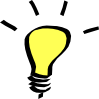 Ide dhe këshilla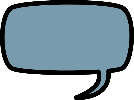 Shembull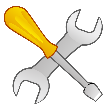 InstrumentetI/e rëndësishëm/eCAKU – 1Identifikimi dhe Integrimi i fëmijëve jashtë shkollës përmes identifikimit me bashkëpunim të zyrave relevante, përmes Ekipeve Shkollore për Parandalim dhe Reagim ndaj Braktisjes dhe Mos-regjistrimit të nxënësve në shkolla dhe komunitetit në afërsi të shkollës dhe prindërveIdentifikimi dhe Integrimi i fëmijëve jashtë shkollës përmes identifikimit me bashkëpunim të zyrave relevante, përmes Ekipeve Shkollore për Parandalim dhe Reagim ndaj Braktisjes dhe Mos-regjistrimit të nxënësve në shkolla dhe komunitetit në afërsi të shkollës dhe prindërveIdentifikimi dhe Integrimi i fëmijëve jashtë shkollës përmes identifikimit me bashkëpunim të zyrave relevante, përmes Ekipeve Shkollore për Parandalim dhe Reagim ndaj Braktisjes dhe Mos-regjistrimit të nxënësve në shkolla dhe komunitetit në afërsi të shkollës dhe prindërveIdentifikimi dhe Integrimi i fëmijëve jashtë shkollës përmes identifikimit me bashkëpunim të zyrave relevante, përmes Ekipeve Shkollore për Parandalim dhe Reagim ndaj Braktisjes dhe Mos-regjistrimit të nxënësve në shkolla dhe komunitetit në afërsi të shkollës dhe prindërveIdentifikimi dhe Integrimi i fëmijëve jashtë shkollës përmes identifikimit me bashkëpunim të zyrave relevante, përmes Ekipeve Shkollore për Parandalim dhe Reagim ndaj Braktisjes dhe Mos-regjistrimit të nxënësve në shkolla dhe komunitetit në afërsi të shkollës dhe prindërveIdentifikimi dhe Integrimi i fëmijëve jashtë shkollës përmes identifikimit me bashkëpunim të zyrave relevante, përmes Ekipeve Shkollore për Parandalim dhe Reagim ndaj Braktisjes dhe Mos-regjistrimit të nxënësve në shkolla dhe komunitetit në afërsi të shkollës dhe prindërveIdentifikimi dhe Integrimi i fëmijëve jashtë shkollës përmes identifikimit me bashkëpunim të zyrave relevante, përmes Ekipeve Shkollore për Parandalim dhe Reagim ndaj Braktisjes dhe Mos-regjistrimit të nxënësve në shkolla dhe komunitetit në afërsi të shkollës dhe prindërveTreguesi i rezultatitNumri i fëmijëve jashtë shkollës të identifikuarNumri i fëmijëve jashtë shkollës të integruarNumri i fëmijëve jashtë shkollës të identifikuarNumri i fëmijëve jashtë shkollës të integruarNumri i fëmijëve jashtë shkollës të identifikuarNumri i fëmijëve jashtë shkollës të integruarNumri i fëmijëve jashtë shkollës të identifikuarNumri i fëmijëve jashtë shkollës të integruarNumri i fëmijëve jashtë shkollës të identifikuarNumri i fëmijëve jashtë shkollës të integruarNumri i fëmijëve jashtë shkollës të identifikuarNumri i fëmijëve jashtë shkollës të integruarAktivitetetPërgjegjësitPalët NdihmëseAfatet kohoreKostoBurimi i financimitTreguesit1.1 Krijimi i sistemit për sigurimin e të dhënave të fëmijëve jashtë shkollës nga institucionet/zyrat relevanteDKA – Zyrtari i ArsimitEPMRB, ZKKK, QPS, RC, OJQ, MSdhSH, Policia, Shkollat1Q140Sistemi për të regjistruar të dhënat për fëmijët të identifikuar jashtë shkollës, Emrat e institucioneve të cilat ndajnë të dhënat1.2 Krijimi i mekanizmave referues, ndarja e përgjegjësisë, dhe përgjegjësit kyçë për çdo fazë.DKA – Zyrtari i ArsimitEPMRB, ZKKK, QPS, RC, OJQ, Shkolla, Policia, MSdhSH1Q140Sistemi referues dhe emrat e personave kyç të fazave, Numri broshurave të ndara1.3 Emërimi i zyrtarit komunal (zyrtarit tëi arsimit) përgjegjës për regjistrimin e fëmijëve të cilët nuk janë duke e vijuar arsimiminDKAQPS, ZKKK, Drejtoria e Shëndetësisë, Handikos1Q14 0DKA, Shkolla, ose zyra relevanteEmri i zyrtarit1.4 Zhvillimi i përgjegjësisë së raportimit ndër hallkat e akterëve dhe zyrat relevanteDKA Ekipi Komunal, Shkollat, Policia, ZKKK, Handikos, QPS, EPBRM1Q140Hallka e përgjegjësisë e formuar1.5 Publikimi i emrit dhe detajeve të tjera të kontaktit, të personit/Zyrtarit Komunal përgjegjës te të gjithë akterët institucionalë, OJQ-të dhe donatorët DKADKA1Q140Emri dhe emrat e institucioneve të njoftuara1.6 Krijimi i formularit për të regjistruar rastet e fëmijës/fëmijëve jashtë shkolle dhe sigurimi i tyre se të dhënat do të mbrohen/do të jenë konfidencialeDKAOJQ, EPMRB, QPS, ZKKK, RC, Shkollat2Q140Formulari për regjistrim i krijuar1.7 Identifikimi i shkaqeve dhe zgjidhja e çështjeve specifike të fëmijëve jashtë shkollës dhe adresimi i këtyre çështjeve në nivelin qëndrorDKAQPS, ZKKK, Drejtoria e Shëndetësisë, Handikos2Q14-4Q150DKA – Shkolla ose donatorë të mundshëmShkaqet dhe masat e ndërmarra për të zgjidhur shkaqet1.8 - Udhëtime në terren për të identifikuar fëmijët jashtë shkollësMësimdhënësit, EPMRB, Shkollat DKA1Q14-4Q1520 EurDKANumri i udhëtimeve në terren, Numri i fëmijëve të identifikuar1.9 Rishikimi vjetor i sistemit për të mësuar përmirësimin e praktikave të aktiviteteve të ndërmarra deri më tani, dhe definimi i nevojave dhe mundësive në vazhdimDKA OJQ, QPS, ZKKK, DSH, Shkollat4Q1412EurDKARaporti i takimitCAKU 1:DKA32 EURCAKU – 2Funksionalizimi i ekipeve shkollore përmes krijimit të planeve të veprimit dhe menaxhimit të rasteve të identifikuara dhe raportimit – adresimi te institucionet përgjegjëse siç është DKA-ja.Funksionalizimi i ekipeve shkollore përmes krijimit të planeve të veprimit dhe menaxhimit të rasteve të identifikuara dhe raportimit – adresimi te institucionet përgjegjëse siç është DKA-ja.Funksionalizimi i ekipeve shkollore përmes krijimit të planeve të veprimit dhe menaxhimit të rasteve të identifikuara dhe raportimit – adresimi te institucionet përgjegjëse siç është DKA-ja.Funksionalizimi i ekipeve shkollore përmes krijimit të planeve të veprimit dhe menaxhimit të rasteve të identifikuara dhe raportimit – adresimi te institucionet përgjegjëse siç është DKA-ja.Funksionalizimi i ekipeve shkollore përmes krijimit të planeve të veprimit dhe menaxhimit të rasteve të identifikuara dhe raportimit – adresimi te institucionet përgjegjëse siç është DKA-ja.Funksionalizimi i ekipeve shkollore përmes krijimit të planeve të veprimit dhe menaxhimit të rasteve të identifikuara dhe raportimit – adresimi te institucionet përgjegjëse siç është DKA-ja.Treguesi i rezultatitNumri i rasteve të menaxhuar Numri i fëmijëve të integruarNumri i rasteve të menaxhuar Numri i fëmijëve të integruarNumri i rasteve të menaxhuar Numri i fëmijëve të integruarNumri i rasteve të menaxhuar Numri i fëmijëve të integruarNumri i rasteve të menaxhuar Numri i fëmijëve të integruarNumri i rasteve të menaxhuar Numri i fëmijëve të integruarAktivitetetPërgjegjësitPalët NdihmëseAfatet kohoreKostoBurimi i financimitTreguesit2.1 - Krijimi/hartimi i planit të veprimit në kuadër të shkollës për braktisje dhe reagim ndaj braktisjes dhe mos-regjistrimit të fëmijëve në shkolle.EPMRB shkolloreDKA, OJQ, QPS, ZKKK, Shkollat1Q140Mostra e planit të veprimit dhe Verifikimi nga akteret tjerë2.2 - Të krijohet mekanizmi (strukturimi i funksionimit, formularë të raportimit, rregullore të funksionimit etj) për përgjegjësi dhe raportim në ekipet e parandalimit.EPMRB komunaleDKA, Shkollat, MAShT2Q140Kopjet e strukturimit të funksionimit, Formularë të raporteve dhe rregullores së funksionimit 2.3 - Të krijohen udhëzime specifike në nivel shkolle me qellim të identifikimit dhe menaxhimit të rasteve të braktisjes dhe parandalimitDKA, EPBRM komunaleShkollat, MAShT, EPBRM shkollore2Q140Kopjet e udhëzimeve dhe të menaxhimit2.4 - Zhvillimi profesional/trajnime për anëtaret e ekipeve të parandalimit me qëllim të menaxhimit dhe adresimit të rasteve të braktisjes, reagimit ndaj braktisjes dhe mos-regjistrimitECMIDKA, MAShT2Q140Donatoret - MAShTNumri i trajnimeve të mbajtura 2.5 - Organizimi i takimeve të rregullta dhe takimeve sipas nevojës të ekipeve shkolloreEPMRB shkolloreOJQ , QPS, ZKKK, DKA1Q14-4Q150Numri i takimeve të mbajtura, Raportet 2.6 – Të ndërmeren iniciativa specifike në nivel shkolle me qëllim të sensibilizimit dhe aktivitete të tjera ndihmëse për fëmijët braktisës dhe fëmijë në rrezik të braktisjesShkolla DKA, ZKKK, Shkollat2Q14 – 4Q150Numri i aktiviteteve të kryera2.7 – Takime me fëmijë braktisës dhe në rrezik të braktisjes në funksion të kthimit dhe parandalimitShkolla DKA, OJQ, ZKKK, Shkollat2Q14 – 4Q150Numri i takimeve me fëmijët dhe familjet e tyre2.8 – Raportimi te EPBRM komunal një herë në muaj apo sipas nevojësShkolla DKA, OJQ, ZKKK, Shkollat2Q14 – 4Q150Raporti i takimeveCAKU – 3Përfshirja e fëmijëve me aftësi të kufizuar përmes përmirësimit të ambientit shkollor, ambientit të mësimit dhe sigurimit të personelit adekuat dhe të mjaftueshëmPërfshirja e fëmijëve me aftësi të kufizuar përmes përmirësimit të ambientit shkollor, ambientit të mësimit dhe sigurimit të personelit adekuat dhe të mjaftueshëmPërfshirja e fëmijëve me aftësi të kufizuar përmes përmirësimit të ambientit shkollor, ambientit të mësimit dhe sigurimit të personelit adekuat dhe të mjaftueshëmPërfshirja e fëmijëve me aftësi të kufizuar përmes përmirësimit të ambientit shkollor, ambientit të mësimit dhe sigurimit të personelit adekuat dhe të mjaftueshëmPërfshirja e fëmijëve me aftësi të kufizuar përmes përmirësimit të ambientit shkollor, ambientit të mësimit dhe sigurimit të personelit adekuat dhe të mjaftueshëmPërfshirja e fëmijëve me aftësi të kufizuar përmes përmirësimit të ambientit shkollor, ambientit të mësimit dhe sigurimit të personelit adekuat dhe të mjaftueshëmTreguesi i rezultatitRritja e numrit të fëmijëve në klasa të rregullta Rritja e numrit të fëmijëve në klasa të bashkangjituraRritja e numrit të fëmijëve në klasa të rregullta Rritja e numrit të fëmijëve në klasa të bashkangjituraRritja e numrit të fëmijëve në klasa të rregullta Rritja e numrit të fëmijëve në klasa të bashkangjituraRritja e numrit të fëmijëve në klasa të rregullta Rritja e numrit të fëmijëve në klasa të bashkangjituraRritja e numrit të fëmijëve në klasa të rregullta Rritja e numrit të fëmijëve në klasa të bashkangjituraRritja e numrit të fëmijëve në klasa të rregullta Rritja e numrit të fëmijëve në klasa të bashkangjituraAktivitetetPërgjegjësitPalët NdihmëseAfatet kohoreKostoBurimi i FinancimitTreguesit3.1 Identifikimi i fëmijëve me aftësi të kufizuara jashtë shkollës dhe integrimi i tyre në shkollëDKAShkollat, ZKKK, QPS, OJQ1Q14-4Q150Numri i fëmijëve të identifikuarNumri i fëmijëve të integruar3.2 Krijimi i ekipit vlerësuesDKA1Q140Emrat e personave në ekipin vlerësues 3.3 Pilotimi i përfshirjes së fëmijëve me aftësi të kufizuara në klasa të rregulltaDKAMAShT1Q14-4Q150Numri i fëmijëve të integruar në klasa të rregullta3.4 – Trajnimi i mësimdhënësve të cilët punojnë me fëmijë me aftësi të kufizuaraMAShTDKA, ECMI2Q14 – 4Q14300MAShTNumri i trajnimeveNumri i mësimdhënësve të trajnuar3.5 - Pajisja e klasave me elemente adekuate për fëmijët me aftësi të kufizuara në klasa të bashkangjitura dhe sigurimi i infrastrukturës adekuateDKA MAShT, Shkolla2Q14 – 4Q152000DKA – MAShT – donatorë të mundshëmPajisjet e blera 3.6 – Sensibilizimi i prindërve, mësimdhënësve dhe drejtorëve për gjithëpërfshirjeDKA OJQ , QPS, ZKKK, Shkollat2Q14 – 4Q150Numri i kampanjave të mbajtura3.7 - Krijimi i evenimenteve me karakter sportiv etj., në mes të nxënësve në klasat e bashkangjitura dhe nxënësve në klasat e rregulltaShkollaDKA 2Q14 – 4Q150Numri i evenimenteve të organizuara3.8 – Rritja e numrit të mësimdhënësve gjithëpërfshirës bazuar në nevojaDKAMASHT2Q14 – 4Q150Numri i mësimdhënësveCAKU 3: DKA/ MASHT/ Donator2300 EURTotali DKA/MASHT/ Donator2332 EURTitulliPërfshin periudhën e mbuluar nga planiHyrjeDefinon terminologjinë përkatëse si “fëmijët jashtë shkolle”, “braktisja”, “mungesa me arësye dhe pa arësye”, “mos-vijimi i gjatë”Shpjegon qëllimin e planit Kujton Politikat dhe strategjitë kombëtare që i përgjigjen Planit, veçanërisht objektivave kryesore të Planit kombëtar të veprimit për parandalimin e braktisjes 2009-2014, Strategjinë Kombëtare për Integrimin e komuniteteve romë, ashkali dhe egjiptas dhe Planin për organizimin e arsimin gjithëpërfshirës për fëmijët me nevoja të veçanta arsimore.Shpjegon si dhe nga kush është zhvilluar PlaniAnaliza e gjendjesBazuar në të dhënat në dispozicion, kjo pjesë paraqet natyrën e problemit të fëmijëve jashtë shkolle, veçanërisht braktisjen në komunën përkatëse:Profilin e fëmijëve të cilët nuk kurrë nuk janë regjistruar në shkollë në komunën përkatëseProfilin e fëmijëve të cilët regjistrohen në shkollë me vonesë në komunën përkatëseProfilin e fëmijëve të cilët e braktisin arsimin e obliguar në komunën përkatëseIdentifikimi i fshatrave ose shkollave me shkallë të lartë të fëmijëve të mos-regjistruar në shkollë ose braktisje të shkollësAnaliza e pengesave për regjistrim, përfundim dhe diplomim dhe arsyeve të braktisjes së shkollës Paraqitja e shërbimeve mbështetëse ekzistuese qeveritare dhe atyre joqeveritare rreth arsimit në përgjithësi, përfshirë mbështetjen për regjistrim, ndërmjetësim me komunitetin, mbështetje në mësimxënie dhe gjuhë dhe rreth shërbimeve sociale (mbulimin e regjistrimit dhe mbështetjen për dokumentacion, përfitime dhe mëditje, shërbime sociale, shërbime shëndetësore dhe shërbime për të rinj)Përparësitë dhe mangësitë e arsimit ekzistues dhe shërbimeve mbështetëseMësimet e nxjerra nga ndërhyrjet e mëhershme, duke i pasur si cak fëmijët braktisës dhe fëmijët jashtë shkolleMësimet e nxjerra nga aktivitetet e planifikuara të mëparshme, të realizuara nga komuna (p.sh. Planet e veprimit për integrimin e komuniteteve romë, ashkali dhe egjiptas);Të dhënat për mbështetjen e analizës mund të përfshijnë:Numrin dhe shkallën e fëmijëve që vijojnë arsimin në fëmijëri të hershme dhe atë parashkollor (të ndarë sipas gjinisë, përkatësisë etnike dhe zonës gjeografike, nëse ka në dispozicion)Numrin dhe shkallën e fëmijëve që vijojnë arsimin fillor (të ndarë sipas gjinisë, përkatësisë etnike dhe zonës gjeografike, nëse në dispozicion)Numrin dhe shkallën e fëmijëve që vijojnë arsimin e mesëm të ultë (të ndarë sipas gjinisë, përkatësisë etnike dhe zonës gjeografike, nëse në dispozicion)Numrin dhe shkallën e fëmijëve që vijojnë arsimin e mesëm të lartë (të ndarë sipas gjinisë, përkatësisë etnike dhe zonës gjeografike, nëse në dispozicion)Numrin dhe shkallën e fëmijëve jashtë shkolle (nëse ka në dispozicion)Numrin dhe shkallën e nxënësve braktisës, sipas klasës, gjatë 3 viteve të kaluaraNumrin e fëmijëve me aftësi të kufizuara të moshës shkollore në komunën përkatëseShkallën e popullatës së komuniteteve rom, ashkali dhe egjiptasNumrin e fëmijëve të komuniteteve rom, ashkali dhe egjiptas të moshës shkollorePrioritete dhe synimetBazuar në analizën e gjendjes, identifikoni prioritetet kyçe për periudhën e Planit. Zhvilloni synimet për t’i trajtuar fushat me prioritet. Rekomandohet që të identifikohen jo më shumë se 2-3 synime. Plani i veprimit Plani i veprimit do të përfshijë për çdo synim:Emrin e synimitRealizimin e aktiviteteve për arritjen e synimitAfatin kohor për realizimin e aktivitetitZyrtarin përgjegjës ose agjencinë për zbatimShpenzimet e aktivitetitBurimi financiar për aktivitetin Treguesit e performancësShihni pjesën 3 të këtij instrumenti për të pare Shabllonin e Plan VeprimitMonitorimi dhe vlerësimi (M&V)Në këtë pjesë jepen informata për:Ciklin e rishikimit (rekomandohet të bëhet në baza vjetore)Modalitetet e rishikimitModalitetet e M&VZyrtarin përgjegjës ose agjencinë për M&VModuli 1 : Identifikimi, monitorimi dhe raportimi për fëmijët jashtë shkolle ose në rrezik të braktisjes së shkollësModuli 1 : Identifikimi, monitorimi dhe raportimi për fëmijët jashtë shkolle ose në rrezik të braktisjes së shkollësÇështjetMungesa e listave të përditësuara për fëmijët e moshës shkollore, të klasës IMungesa e sistemit të bashkëpunimit dhe referimit ndërmjet sektorëve Mungesa e mekanizmave monitorues për rastet e braktisjesMungesa e të dhënave të përputhshme për rastet e fëmijëveQëllimiTë zhvillohohet një sistem për identifikimin dhe monitorimin e fëmijëve jashtë shkolle ose në rrezik të braktisjes së shkollësAktivitetetRregullimi dhe zbatimi i sistemit të identifikimit dhe monitorimit për fëmijët jashtë shkolle dhe nxënësit në rrezik të braktisjes (shih kapitullin 2) Mbështetja e EPRBM-ve të shkollës në zbatimin e sistemit të menaxhimit të rasteve, në sistemin për identifikimin dhe monitorimin e fëmijëve jashtë shkolle dhe nxënësit në rrezik të braktisjesIdentifikimi i akterëve dhe zyrtarëve përgjegjës për secilën fazë/komponentë të sistemitNdarja dhe shpërndarja e sistemit të gjithë akterëve përkatësZhvillimi i mekanizmave të referimit në të gjithë sektorët dhe akterëtSigurimi i rasteve të fëmijëve që të regjistrohen në mënyrë të duhur (shihni Modulin 2)Zhvillimi i sanksioneve për mos-respektimin e detyrimeve për referim dhe raportimZhvillimi i kanaleve të komunikimit të qartë dhe praktikave të ndarjes së informatave me shërbimet shëndetësore dhe sociale për të trajtuar në mënyrë adekuate rastet e fëmijëve në rrezik, fëmijëve viktimë të traumave dhe të fëmijëve me aftësi të kufizuara.AkterëtEkipet komunale, DKA, shërbimet sociale dhe shëndetësore, përfaqësuesit e policisë, EPRBM shkollore, OJQ-të dhe MAShT-iÇështjet që duhet marrë parasyshElementet që duhet pasur parasysh kur të zhvillohet sistemi:I njëjti sistem duhet të ndahet me sektorët: arsimi nuk është përgjegjësi i vetëm për identifikimin dhe monitorimin e rasteve të braktisjesEmërimi i personit më të moshuar për mbikëqyrjen e zbatimit të procesitÇdo sektor/akter mund t’i mbajë të dhënat e veta, por këto duhet të bashkërendohen në një bazë të vetme të të dhënave në nivel të komunës.Mbajtja e thjeshtë e sistemit Të menduarit për mekanizmat e ndarjes së të dhënave ndërmjet arsimit, shëndetësisë, policisë dhe shërbimeve sociale, në mënyrë që në mënyrë adekuate të trajtohen dhe menaxhohen rastet e fëmijëve në kundërshtim me ligjin, fëmijëve në rrezik të abuzimit si viktima dhe fëmijëve me aftësi të kufizuara.Moduli 2 : Regjistrimi i të dhënave për fëmijët jashtë shkolle dhe nxënësit braktisës të shkollësModuli 2 : Regjistrimi i të dhënave për fëmijët jashtë shkolle dhe nxënësit braktisës të shkollësÇështjetMungesa e mospërputhjes në regjistrimin e rasteve të fëmijëve braktisës ose jashtë shkolleMungesa e të dhënave të përditësuara për braktisje dhe fëmijët jashtë shkolle Profili jo i saktë i fëmijëve jashtë shkolleQëllimiTë regjistrohen në mënyrë sistematike dhe të vazhdueshme fëmijët braktisës dhe jashtë shkolleAktivitetet Emëroni një zyrtar komunal, përgjegjës për të dhënat e fëmijëve që mungojnë në mësim, në komunën përkatëse Publikoni emrin dhe hollësitë kontaktuese të zyrtarit përgjegjës në të gjitha shkollat dhe tek të gjithë akterët institucional dhe jo-qeveritarParalajmëroni të gjithë akterët institucionalë dhe jo-qeveritar se si t'i referohen fëmijës, i cili nuk ndjek shkollimin ose nuk është i regjistruar në shkollëPërdorni (dhe ndoshta edhe rregulloni), një formularë për të regjistruar rastet e të gjithë fëmijëve jashtë shkolle Siguroni që të dhënat për fëmijët do të mbrohenAnalizoni të dhënat vjetore të profilit të fëmijëve jashtë shkolle për të vlerësuar efektivitetin e strategjive për përfshirjen e tyre në shkollë dhe të shërbejnë si informacione për planifikim dhe praktikat e ardhshmeAkterëtDKA, Ekipet komunale, shërbimet shëndetësore dhe sociale, përfaqësuesit e policisë, EPRBM shkollore, OJQ-tëÇështjet që duhet të mirren parasyshFormulari për regjistrimin e të dhënave:Çdo sektor / akter mund të mbajë të dhënat e veta, por ato duhet të jenë në pajtim me një bazë të vetme të të dhënave në nivel të komunës. Formulari për regjistrim i komunës, që mund t'i përshtatet nevojave të komunës mund të gjendet në Shtojcën 3, instrumenti 6.1. Vendosni pas sa ditëve të mungesës së pa-arsyeshme të një fëmijë se duhet të përfshihet në bazën e të dhënave.Moduli 3 : Përgatitja për regjistrim në klasën e I-rëModuli 3 : Përgatitja për regjistrim në klasën e I-rëÇështjetMungesa e listave të përditësuara të klasës I për fëmijët e moshës shkolloreNjoftimi i kufizuar i prindërve për procesin e regjistrimitQëllimiTë sigurohet që të gjithë fëmijët e klasës I, të moshës shkollore të regjistrohen me kohëAktivitetetZyra e regjistrimit civil të sigurojë listat e fëmijëve të klasës I, të moshës shkollore bazuar në regjistrat e lindjes Kujdesi në fëmijërinë e hershme dhe qendrat e edukimit të sigurojnë listën e fëmijëve të klasës I, të moshës shkollore bazuar në listat e regjistrimit OJQ-të të sigurojnë listën e tyre për fëmijët e moshës shkollore Analiza e të dhënave në lista, përfshirë të dhënat e tjera që gjenden në nivelin komunal (për shembull, listat nga Qendrat e Mjekësisë Familjare) Krijimi i një liste të fëmijëve të klasës së I-rë, të fëmijëve të moshës shkollore Dërgimi i shkresave të gjithë prindërve të fëmijëve që arrijnë në klasën I, të moshës shkollore, duke idhënë informata mbi periudhën e regjistrimit, në cilën shkollë të regjistrohen, si të regjistrohen, dokumentet e nevojshme, pse është e rëndësishme që të regjistrohen në moshën e duhur dhe informata të tjera përkatëse, përfshirë mbështetjen në dispozicion Letrat gjithashtu mund të shpërndahen nëpërmjet vëllezërve ose motrave më të mëdha të regjistruar tashmë në shkollë dhe nëpërmjet para-shkollarëve Fushata në Radio/me postera që ofrojnë informata për kohën e regjistrimit, si të regjistrohen dhe ku të marrin mbështetjen e nevojshme OJQ-të të plasojnë informata në komunitet përmes takimeve dhe mjeteve të tjera  Zhvillimi i programeve shkollore verore të gatishmërisë për fëmijët (dhe prindërit e tyre), të cilët nuk kanë vijuar arsimin parashkollorAkterëtDKA, regjistrimi civil, drejtoritë tjera komunale, shkollat, niveli parashkollor, OJQ-tëÇështjet që duhet të mirren parasyshFëmijët të cilët kyçen në arsim me vonesë kanë më shumë gjasë ta braktisin shkollimin, prandaj është shumë me rëndësi, që fëmijët të hyjnë në klasën e I-rë, në moshën e duhur.Moduli 4 : Ngritja e vetëdijësimit mbi rëndësinë e arsimit dhe sistemit arsimor të komuniteteve rom, ashkali dhe egjiptasModuli 4 : Ngritja e vetëdijësimit mbi rëndësinë e arsimit dhe sistemit arsimor të komuniteteve rom, ashkali dhe egjiptasÇështjetMungesa e informimit për procesin e regjistrimitMungesa e vetëdijësimit mbi obligimin prindëror për dërgimin e fëmijëve në shkollëMungesa e ndërgjegjësimit për objektet arsimore në fëmijërinë e hershme që janë në dispozicion Mungesa e vetëdijes për rolin e ndërmjetësueve Mungesa e ndërgjegjësimit për kalendarin shkollor Mungesa e vetëdijes rreth shkollimit falas, ushqimit falas, transportit falas dhe teksteve shkollore falasQëllimiTë ngritet vetëdijësimi për arsim të komuniteteve rom, ashkali dh egjiptas dhe t’u ipen prindërve të gjitha informacionet e nevojshme për sistemin e arsimit AktivitetetShpërndarja e fletëpalosjeve dhe posterave në lokacione kyçe, duke përfshirë dyqanet, qendrat shëndetësore etj, me të gjithë informacionin e nevojshëm për orë plotësuese, kohën e regjistrimit dhe procesin, si dhe hollësitë kontaktuese për mbështetje Takime të komunitetit për informim, organizuar bashkërisht nga ndërmjetësuesit dhe DKA apo stafit të shkollës Takime informuese të organizuara në qendrat e arsimit të fëmijërisë së hershme, në qendrat e kujdesitUdhëheqja e aktiviteteve për ngritjen e vetëdijes me përqendrim të fëmijës, gjatë ngjarjeve të komunitetit dhe festave Ditë të hapura në qendrat ZhFH dhe shkolla Drejtorët e shkollave dhe mësuesit vizitojnë vendbanimet dhe lagjet me ndërmjetësuesit për t'iu përgjigjur pyetjeve dhe trajtuar brengat e ngritura Shpërndarja e UA për masat ndaj prindërve, fëmijët e të cilëve nuk janë regjistruar ose nuk kanë vijuar arsimin e obliguar – MAShT (UA Nr.13/2005)AkterëtDKA, EPRBM shkollore, drejtorët e shkollave, mësimdhënësit, ndërmjetësuesit, OJQ-tëÇështjet që duhet të mirren parasyshTrajtoni çdo çështje që mund të kenë prindërit, veçanërisht rreth shpenzimeve të arsimit. Theksoni çfarë ofrohet falas dhe njoftoni prindërit se ku mund të gjejnë mbështetje (shtesë).Moduli 5: Dokumentimi dhe regjistrimiModuli 5: Dokumentimi dhe regjistrimiÇështjetMungesa e çertifikatave të lindjesFëmijët pa dokumenteMungesa e çertifikatave shëndetësore (p.sh. vaksinimet)Mungesa e dokumenteve tjera të kërkuara për regjistrimMungesa e dokumentacionit shkollor dhe njoftimeve për diploma për fëmijët e kthyer dhe të riatdhesuarQëllimiTë mbështeten familjet për marrjen e tërë dokumenteve të nevojshme për fëmijët e tyre, duke mos i privuar nga e drejta e tyre në arsim gjatë procesitAktivitetetShpërndarja e posterave dhe fletëpalosjeve për të shpjeguar procesin e dokumentimit dhe regjistrimit në disa gjuhë, përpara periudhës së regjistrimit në shkolla Shpërndarja e emrit të institucioneve dhe organizatave për të kontaktuar për regjistrim Shpërndani informatat kontaktuese për institucionet dhe organizatat që ofrojnë mbështetje për dokumntacion familjeve dhe fëmijëveOrganizoni fushata për regjistrim, muaj regjistrimi etj. Shpërndani udhëzimet administrative që parashohin obligimin e shkollave për të regjistruar fëmijët, derisa janë në pritje të dokumentacionit të huaj (UA për përcaktimin e kërkesave, kritereve dhe procedurave në përmbushjen e Strategjisë për riintegrimin e personave të riatdhesuar Numër: 17/ 2010 Data: 18.11.2010)Të sanksionohen shkollat, që nuk i pranojnë fëmijët pa dokumenteAkterëtAutoritetet përkatëse të komunës për regjistrim, DKA, EPRBM, OJQ-të, ZKKK, shkollat përfshirë edhe fëmijët.Çështjet që duhet të mirren parasyshOfroni mekanizma për të siguruar, që shkollat i pranojnë fëmijët, derisa të përgatiten dokumentet e tyre.Moduli 6: Qasja e barabartë në arsim në fëmijërinë e hershme dhe në arsim parashkollorModuli 6: Qasja e barabartë në arsim në fëmijërinë e hershme dhe në arsim parashkollorÇështjetMungesa e vetëdijes për rëndësinë e arsimit në fëmijërinë e hershmeMungesa e qasjes së barabartë në objekte për arsimin në fëmijërinë e hershmeShpenzimet e dispozitës në pikën e përdoruesit Çështjet e transportit për fëmijët e rinjMosdashja e prindërve për dërgimin e fëmijëve të tyre në qendrat e arsimit për fëmijërinë e hershme për arsye të ndryshme. QëllimiTë sigurohet që të gjithë fëmijët pavarësisht nga prapavija e tyre mund të përfitojnë nga ofrimi i arsimit në fëmijërinë e hershmeAktivitetetZhvillimi i formave alternative të ofrimit të arsimit të fëmijërisë së hershme për të rritur mbulimin Siguroni që dhënia e teksteve është falas për pjesën dërmuese të familjeve më të rrezikuara Shpërndani Udhëzimin Administrativ për zvogëlimin e tarifave të paguara nga prindërit për më shumë se një fëmijë në institucionet parashkollore Ngritja e vetëdijes për rëndësinë e arsimit në fëmijërinë e hershme Identifikoni, trajnoni dhe përfshini asistentë/lehtësues të komuniteteve romë, ashkali dhe egjiptas në arsimin e fëmijërisë së hershme dhe parashkollor Zhvilloni strategji për asistentët romë, ashkali dhe egjiptas, që në mënyrë graduale të paguhen nga komunat Përzieni komunitetet nëpër të gjithë objektin për të shmangur segregacionin Hartoni programe të përfshirjes prindërore për qendrat e zhvillimit të fëmijërisë së hershme (ZHFH), duke i përfshirë etërit me një fokus të veçantë Organizoni aktivitete për mësimin e gjuhëve për të përgatitur nxënësit për arsimin fillor Shfrytëzoni vullnetarët për të shoqëruar fëmijët në qendrat e ZhFH-së dhe në parashkollor, kur prindërit nuk mund ta bëjnë këtë Ku është i organizuar transporti me autobus, siguroni disa vende për prindërit / kujdestarët, që të jenë të rezervuara për të shoqëruar fëmijëtAkterëtDKA, ofruesit e arsimit në fëmijërinë e hershme, OJQ-të, shoqatat në komunitetÇështje që duhet të mirren parasyshArsimi në fëmijërinë e hershme dhe arsimi parashkollor janë çelësi për gatishmërinë në shkollë dhe për parandalimin e braktisjes së shkollës. Gjithashtu, është një fazë e rëndësishme për përfshirjen e prindërve në arsimimin e fëmijëve të tyre.Moduli 7: Mbështetja e plotë për nxënësit në rrezik të braktisjesModuli 7: Mbështetja e plotë për nxënësit në rrezik të braktisjesÇështjetPerformanca e ultëSjellja përçarëse në shkollëMungesa e angazhimit të nxënësit në aktivitetet shkolloreMungesa e angazhimit të prindërve në aktivitetet shkolloreAktivitetet e parregulltaMungesa e mbështetjes gjithëpërfshirëse në parandalimin e braktisjes së shkollësQëllimiTë ofrohet mbështetje e plotë nxënësve në rrezik të braktisjes së shkollësAktivitetetEPRBM-të shkollore të zhvillojnë mekanizma për identifikimin e fëmijëve në rrezik të braktisjes së shkollësOrganizoni takime me EPRBM-të shkollore, prindërit, ndërmjetësesit, nëse e nevojshme edhe nxënësit të diskutojnë për problemet dhe të identifikojnë zgjidhjetSiguroni mbështetje materiale ku e nevojshmeUdhëzoni fëmiun dhe familjen për shërbimet sociale dhe shëndetësore, nëse nevojitet dhe paralajmëroni ekipet komunale shumë-sektoriale për nevojat e fëmijës, ku paraqiten atoOrganizoni aktivitete mbështetëse për mësimnxënie (Shih Modulin 8)Zhvilloni skema mentorimiPërpiquni të mbani kontakte të rregullta sa më shumë që të jetë e mundur me prindërit, zyrtarisht dhe jo-zyrtarishtShfaqni menaxhmentit të shkollës dhe komunës angazhimin tuaj për mbajtjen edhe suksesin e fëmijësAkterëtEPRBM, sfati i shkollës, prindërit, fëmijët, mentorët, ndërmjetsuesit, Ekipet komunale për parandalimin e braktisjes së shkollësÇështjet që duhet të mirren parasyshMentorimi:Mundësoni nxënësve të zgjedhin mentorin në kuadër të shkollës apo jashtë sajZhvilloni kontratë ndërmjet mentorit, nxënësit, shkollës dhe prindërve, duke identifkuar mësimnxënien, vijimin, pjesëmarrjen dhe synimet e sjelljes si dhe përmbledhjen e përgjegjësive të secilës palë në dhënien kontributit këtyre synimeveOrganizoni takime zyrtare dhe jo-formale ndërmjet fëmijës dhe mentoritKur mentori është jashtë shkolle, ftojeni që të ju jep informatat kthyese për përparimin fëmijësMbani skemën për mentorim kur fëmiu e ndërron shkollën, veçanërisht rreth kalimeve nga shkolla fillore e ultë në të mesme të lartëModuli 8: Mbështetja në mësimnxënie e nxënësve në rrezik të braktisjesModuli 8: Mbështetja në mësimnxënie e nxënësve në rrezik të braktisjesÇështjetNxënësit mbimoshë kyçen në klasë më të ulëtaNxënësit nuk e zotërojnë gjuhën e mësimdhëniesNxënësit mebeten prapa në lëndët kryesoreNuk merren parasysh ose nuk njihen nevojat e nxënësit për arsim specialQëllimiTë mbështeten nxënësit në rrezik të braktisjes së mësimit në mënyrë koherente dhe konsekuenteAktivitetetTë sigurohet që shkollat të organizojnë sistematikisht mbështetjen në mësim për studentët gjatë gjithë vitit, në grupe të vogla Të themelohen sisteme me të cilat nxënësit mund të vlerësojnë progresin e tyre në shkollë Të sigurohet që shkollat të kenë mekanizma që të mund t'i informojnë prindërit rregullisht në lidhje me përparimin e fëmijëve të tyre Themelimi i klubit për detyra të shtëpisë Sigurimi i orëve të gjuhës për të kthyerit dhe nxënësit nga komunitetet romë, ashkali dhe egjiptas, gjuha amtare e të cilëve nuk mësohet në mediumin shkollor Mbështetja e zbatimit të shqipes si një kurrikulum i gjuhës së dytë Organizoni orë të gjuhës së komunitetit për fëmijët për të përmirësuar gjuhën e tyre amtareAkterëtShkollat, DKA, OJQ-të, vullnetarët nga komuniteti dhe të rinjët, MAShT-i (veçanërisht për zhvillimin e kurrikulës)Çështjet që duhet të mirren parasyshKlubet për detyra të shtëpisë dhe për orë të gjuhës:Klubet për detyra të shtëpisë/ orë të gjuhës mund të financohen nga OJQ-të dhe në mënyrë graduale të bashkë-financohen nga komuna, deri sa kjo e fundit të jetë në gjendje të mbulojë të gjitha shpenzimetKlubet për detyra të shtëpisë/ orë të gjuhës mund të mbahen në shkolla/qendra të komunitetitKlubet për detyra të shtëpisë/ orë të gjuhës mund t’i shfrytëzojnë vulnetarët, siç janë nxënësit më të rritur nga shkolla e mesme, vullnetarët nga rinia ose komuniteti.Orët e gjuhës duhet të jenë të strukturuara dhe të mbështesin mësimnxënien e nxënësit në lëndën kryesore- duhet t’u mësohet fjalorthi për lëndën e caktuar krahas me aftësitë e përgjithshme gjuhësore. Moduli 9 : Mungesa nga shkollaModuli 9 : Mungesa nga shkollaÇështjetNgadalësia Niveli i lartë i mosvijimit Mungesat e paarsyeshmeMungesa e nxënësit brenda dhe jashtë shkolle për periudha të gjata kohoreMungesa e monitorimit të vijueshmërisëQëllimiTë zvogëlohet shkalla e mosvijimitAktivitetetShqyrtimi i sistemit të transportit shkollor për të siguruar që studentët të mund të shkojnë në shkollë me kohë Identifikimi i shkollave me nivelet më të larta të mungesave dhe sjelljen e tyre së bashku për të diskutuar strategjitë dhe praktikat më të mira Mbështetja e shkollave në zbatimin e strategjisë për zvogëlimin e mungesave Vetëdijesimi i dyqaneve, kafeneve dhe vendeve argëtuese për rëndësinë dhe obligimin e fëmijëve, që të jenë në shkollë gjatë orëve të mësimit Puna me dyqane, kafene dhe vende argëtuese për të zhvilluar strategji për zvogëlimin e pjesëmarrjes së fëmijëve gjatë orëve të mësimit Organizimi i garave për vijueshmëri në shkolla dhe shpërblimi i nxënësve për vijueshmëri të rregullt Organizimi i klubeve për mëngjes  Siguroni që shkollat t'u përmbahen rregullave të regjistrimit të vijueshmërisë Rritja e ndërgjegjësimit të komunitetit për rëndësinë e ndjekjes me rregull të shkollës Punoni me ndërmjetësues Inspektorët të verifikojnë rregullisht përputhshmërinë me vijimin e rregullt dhe rregullat e regjistrimit të vijueshmërisëKomunat duhet të analizojnë të dhënat e vijimit çdo gjysëmvjetor dhe të ofrojnë mbështetje për shkollat me nivel të lartë të vijueshmërisë dhe të ndërmarrin aktivitete të tjera të përshtatshme për të trajtuar këtë çështjeAkterëtDKA, shkollat, ndërmjetsuesit, prindërit, OJQ-të, organizatat rinore, organizatat në komunitet, bizneset lokaleÇështjet që duhet të mirren parasyshËshtë me rëndësi që të mos fajësohen shkollat me shkallë të lartë të mos-vijueshmërisë, por të mbështeten ato, duke i përfshirë në financim të veçantë dhe burime njerëzore si dhe ndërhyrje në ngritjen e kapaciteteve. Kultura e fajësimit do të mund t’i inkurajonte shkollat për të mos raportuar në mënyrë të saktë për mos-vijueshmërinë e nxënësve. Moduli 11: Çështjet financiare, materiale dhe transportiModuli 11: Çështjet financiare, materiale dhe transportiÇështjet Kostoja e mundësisë së dërgimit të fëmijëve në shkollëMungesa dhe shpenzimet e transportitMungesa dhe shpenzimet e pajisjeve shkolloreMungesa dhe shpenzimet e ushqimit Mungesa dhe shpenzimet për rrobaQëllimiTë hiqen pengesat financiare dhe materiale për qasje në arsimAktivitetetSigurimi i transportit falas për fëmijët që jetojnë më larg se 2 km nga shkolla Sigurimi adekuat dhe i lirë i transportit shkollor për fëmijët me aftësi të kufizuara Rishikimi i rrugëve të transportit me autobusin e shkollës për të përmirësuar efektivitetin dhe efikasitetin Ndarja e çantave dhe uniformave shkollore për fëmijët më të rrezikuar Sigurimi i furnizimeve shkollore falas për fëmijët më të rrezikuar Organizimi i shpërndarjes falas të rrobave dhe këpucëve para dimrit dhe para verës Sigurimi i shujtave falas në shkollë Bashkëpunimi me EPRBM-të për të sigurar që familjet më të rrezikuara të marrin përfitime sociale si dhe çdo mbështetje shtesë që ata mund të kenë nevojë, ose të kenë të drejtë për të Krijoni një fond me bursa për studentët e rrezikuar Organizimi aktivitete për mbledhjen e fondeve nga bizneset, në mënyrë që të mbështetet regjistrimi në shkollë dhe të parandalohet braktisjaAkterëtDKA, EPRBM, bizneset, OJQ-të, shërbimet socialeÇështjet që duhet të mirren parasyshFondet e bursaveOrganizoni aktivitete për mbledhje të fondve Zhvilloni kritere për ndarjen e bursaveZhvilloni kuota minimale për fëmijët e komuniteteve rom, ashkali dhe egjiptas dhe për fëmijët me aftësi të kufizuara dhe nevoja të veçanta arsimoreZhvilloni sistem transparent për ndarjen e bursaveThemeloni komisionin multi-sektorial për ndarjen e bursaveFtoni pjesëtarët e publikut të vëzhgojnë ndarjen e bursaveRaportoni për ndarjen e bursave në mënyrë transparente çdo vitPublikoni fondet e bursave për akterët dhe familjet kyçe Ofroni bursa për arsimin e mesëm të lartëModuli 12: Shkolla dhe komunitete gjithëpërfshirëse dhe të sigurtaModuli 12: Shkolla dhe komunitete gjithëpërfshirëse dhe të sigurtaÇështjetStigma dhe diskriminimi ndaj personave me aftësi të kufizuara dhe komuniteteve minoritareMungesa e të kuptuarit dhe ndërgjegjësimit kulturor ndërmjet komuniteteve Dhuna në dhe rreth shkollaveMungesa e njohurive se si të bëhen shkollat me të vërtetë gjithëpërfshirëse dhe t’i përgjigjen veçanërisht nevojave të fëmijëve me aftësi të kufizuara.QëllimiTë ngritet gjithëpërfshirja dhe siguria në komuniet dhe shkollaTë jepni llogaridhënie për përjegjësitë e reja mbi gjithëpërfshirjen e fëmijëve me nevoja të veçanta arsimoreAktivitetetVetëdijësoni mësimdhënësit me kulturën dhe traditat e komuniteteve rom, ashkali dhe egjiptas përmes seminareve dhe punëtorive të udhëhequra nga komuniteti, Vetëdijësoni mësimdhënësit, personelin tjetër të shkollës, prindërit dhe fëmijët mbi aftësinë e kufizuar dhe përfshirjen e fëmijëve me aftësi të kufizuara Promovoni shumëllojshmërinë në komunë përmes fushatave, duke shfrytëzuar figurat e mirënjohura të komunitetit, që janë kundër diskriminimit Nxitja e shumëllojshmërisë përmes aktiviteteve kulturore dhe ngjarjeve tjera në shkolla dhe komunitet (Dita e romëve, më 8 prill, Dita ashkalinjve, më 15 shkurt, Dita ndërkombëtare e personave me aftësi të kufizuara, më 3 dhjetor) Krijoni ekipet sportive 'shumetnike’ në shkolla dhe komunitet dhe organizoni gara sportive; promovoni pjesëmarrjen në sporte të nxënësve me aftësi të kufizuara Trajnimi i mësimdhënësve i udhëhequr nga MAShT-i për arsimin gjithëpërfshirës Trajnimi i mësimdhënësve i udhëhequr nga MAShT-i për arsimin shumë-kulturor, gjinor dhe gjithëpërfshirjen Trajnimi i mësimdhënësve i ushëhequr nga MAShT-i për disciplinë pozitive Raportoni dhe trajtoni të gjitha rastet e segregacionit dhe diskriminimit në shkolla Siguroni zbatimin e UA për vlerësimin profesional të fëmijëve me nevoja dhe udhëzime të veçanta arsimore Nu: 07/2012 Data: 23/05/2012 Hartoni mekanizma për të siguruar që planet e arsimit individual janë hartuar, zbatuar dhe shqyrtuar në mënyrë të duhur Forconi bashkëpunimin ndërmjet shkollave, policisë në komunitet dhe organizatave prindër-mësimdhënës për parandalimin e dhunës në shkollë Mbështetni shkollat në zhvillimin e ndërhyrjeve për parandalimin e dhunësAkterëtAkterët komunal, policia, OJQ-të, OSHC-të e komuniteteve rom, ashkali dhe egjiptas, OJQ-të e personave me aftësi të kufizuara, qendrat kulturore, qendrat sportive, organizatat e të rinjëve, qendrat kulturore, shkollat, fëmijëtÇështjet që duhet të mirren parasyshTë sigurohet zbatimi i UA për vlerësimin profesional të fëmijëve me nevoja dhe udhëzime të veçanta arsimore Nu: 07/2012 Data: 22/05/2012Siguroni krijimin e ekipeve multi-disiplinore për të vlerësuar fëmijët me nevoja arsimore speciale, sipas UA Siguroni që protokolli i vlerësimit është i përcaktuar në mënyrë të qartë, është shpërndarë dhe njohur e kuptuar nga të gjithë akterët, Siguroni që planet arsimore individuale të jenë zhvilluar sipas rregullave dhe praktikave më të miraNgritni në maksimum mundësitë e mësmidhënësve dhe shkollave për të shkëmbyer praktikat më të mira në arsimin gjithëpërfshirës në nivel të shkollës dhe të klasës. Moduli 13: Shërbimet rinore dhe mbështetja në komunitetModuli 13: Shërbimet rinore dhe mbështetja në komunitetÇështjetShkalla e lartë e papunësisë rezulton me mungesën e motivimit për të mësuar në shkollëMungesa e mundësive për të rinjtëDhuna në rrugëQëllimiTë ngriten mundësitë për fëmijët dhe të rinjtë si një strategji plotësuese për parandalimin e braktisjes dhe kalimin në arsimin e mesëm të lartëAktivitetetForconi lidhjet ndërmjet shkollave dhe botës së punës, duke ftuar profesionistë që të mbajnë fjalime në shkollë dhe duke organizuar praktika afatshkurtëra Krijoni shërbime të këshillimit për karrierë në komunitetet Siguroni një hapësirë pë të rinjët që të takohen dhe të organizojnë aktivitete Zhvilloni skema të mentorimit ndërmjet aktivistëve të rinj dhe nxënësve të shkollave të mesme, si dhe në mes të profesionistëve dhe studentëve të shkollave të mesme Organizoni aktivitete pas orëve të mësimit për fëmijët dhe të rinjtë që e mbulojnë artin, sportin, Teknologjia Informative dhe e Komunikimit (TIK) muzikën dhe aktivitete tjera të të nxënit Zhvilloni shërbime shëndetësore miqësore për të rinjtë, veçanërisht rreth mbështetjes psikologjike, shëndetit riprodhues, parandalimit me abuzim të substancave dhe rehabilitim Organizoni orë shkrim-leximi për të rinjtë Zhvilloni programe që kanë për synim djemtë adoleshent * Siguroni që shërbimet shëndetësore dhe mbështetja psikologjike janë të qasshme për të gjithë fëmijët, përfshirë fëmijët me aftësi të kufizuara.AkterëtShërbimet e të rinjve në komunë, qendrat e punës, organizatat rinore, bizneset, shërbimet shëndetësoreÇështjet që duhet të mirren parasysh* të dhënat tregojnë që djemtë kanë më shumë gjasë se vajzat të braktisin arsimin e mesëm të lartë.Moduli 14: Nga arsimi joformal në atë formalModuli 14: Nga arsimi joformal në atë formalÇështjetNxënësit mbimoshë në klasat e shkollës fillore, të ultëTë kthyerit me përvoja të ndryshme arsimorePraktikat e vendosjes dhe mbështetjes në diskrecion të drejtorit të shkollësMos-pajtueshmëria ndërmjet kurrikulës jo-formale dhe programeve Mos-njohja zyrtare e mësimnxënies së mëparshmeQëllimiTë harmonizohen programet jo-formale dhe kalimi ndërmjet arsimit jo-formal në atë formal në kuadër të komunësAktivitetetHarmonizoni praktikën e testeve për vendosje nëpër shkolla (për fëmijët e transferuar nga arsimi jo-formal në arsimin formal, për fëmijët më të rritur, të cilët hyjnë në shkollë me vonesë, për të kthyerit pa dokumentacion shkollor) duke zhvilluar kritere dhe udhëzime të qarta, duke njohur përvoja të mëhershme të mësimnxënies dhe pasur parasysh gjithmonë interesin e fëmijës MAShT-i të trajnojë mësimdhënës në programin mësimor jo formal të arsimit të zhvillohen materialet për nxënie dhe mësimdhënie, që do të zhvillohen për ofrimin e programit mësimor jo formal të arsimit Organizoni orë plotësuese në muajt e verës për nxënësit, të cilët kanë munguar nga shkolla për periudha të gjata kohore, në bazë të kurrikulës jo-formale Zhvillimi i një sistemi të portofolios për nxënësit, të cilët udhëtojnë shpesh nëpër Kosovë ose nëpër Evropë. Kjo ka për qëllim për të kapur "aftësitë e nxënësit në lëndët kryesore dhe fushat e njohurive të mbuluara në çdo shkollë që ka vijuar, me qëllim të përforcimit të vazhdimësisë së mësimnxënies së nxënësve dhe shmangies së boshllëqeve. Sistemi gjithashtu mund të përfshijë sigurimin e arsimit jo-formal.AkterëtDKA, OJQ-të, shkollat, MAShT-i (veçanërisht për zhvillimin e kurrikulës dhe zhvillimin material për arsimin jo-formal dhe për trajnimin e mësimdhënësve) Çështjet që duhet të mirren parasyshKa 2 lloje të ofrimit të arsimit jo-formal: (i) orë plotësuese gjatë verës; (ii) program zyrtar i arsimit jo-formal. Fëmijët do të ndjekin njërën ose rrugën tjetër varësisht nga nevojat e tyre. Zbatimi joformal i kurrikulumit: Të zbatohet plotësisht, pra me mësues të trajnuar, duke ndjekur orarin dhe rrugën e promovimit, me evaluimin e duhur të vlerësimit të mësimit.Moduli 15: Mbështetja e shkollaveModuli 15: Mbështetja e shkollaveÇështjetShkollat janë në linjën e parë të frontit, të stërngarkuara me kërkesa dhe mungesë të burimeve dhe kapaciteteveShkollave u mungon mbështetja profesionale në menaxhimShkollave u mungojnë mundësitë për të diskutuar problemet dhe shkëmbimi i përvojave më të miraShkollat nuk i kanë themeluar EPRBM-të dhe ekipete themeluara u mungojnë kapacitetetShkollave u mungon kapaciteti dhe burimet për të bërë gjithëpërfshirje të mirëfilltëQëllimiKomunat me kohë duhet të sigurojnë mbështetje profesionale shkollave për çështjen e fëmijëve jashtë shkolle dhe nxënësit braktisës AktivitetetKomunat monitorojnë themelimin e EPRBM-veKomunat organizojnë trajnime sistematike dhe aktivitete për zhvillimin e kapaciteteve për EPRBM-ve Komunat ofrojnë mundësi për shkollat dhe EPRBM-të për të mësuar nga njëri-tjetri dhe për të shkëmbyer përvojat dhe praktikat më të mira nëpërmjet takimeve dhe seminareve Komunat të zhvillojë një skemë shpërblimi për praktikat inovative dhe më të reja dhe praktikat më të mira të zhvilluara nga shkolla dhe EPRBM-të, për t` iu adresuar çështjes së fëmijëve jashtë shkolle, braktisjes të nxënësve, arsimin gjithëpërfshirës, arsimin shumë-kulturor dhe dhunës në shkollaKomunat të ndajnë buxhetet për ofrimin e shërbimeve mbështetëse në shkolla (psikologë, pedagogë, ndërmjetësues etj) Komunat të rekrutojnë, trajnojnë dhe paguajnë lehtësuesit për të zbatuar planin mësimor rom të zhvilluar nga MAShT-i Komunat të zhvillojnë shërbimin mbështetës, statutin e shërbimit për mbështetje si dhe të angazhohen për mbështetje të vazhdueshme të shkollës, sidomos të shkollave në zonat e privuara, zonat multi-etnike dhe zonat me popullsi të lartë migruese Komunat të trajnojnë mësimdhënësit për përfshirjen e prindërve Komunat të punësojnë të rinj dhe të zhvillojnë skema vullnetarizmi për të rritur mbështetjen e stafit për aktivitete ekstra-kurrikulare, aktivitetet pas shkollore, programet e klubeve për detyra të shtëpisë etjKomunat të marrin përgjegjësi për të mbështetur shkollat në zhvillimin e mjediseve gjithëpërfshirëse.AkterëtDKA-ja, EPRBM-ja komunale, MAShT-i, ofruesit e trajnimeve për mësimdhënësit, universitetetÇështjet që duhet të mirren parasyshModuli 16 : Grumbullimi i të dhënave dhe raportimiModuli 16 : Grumbullimi i të dhënave dhe raportimiÇështjetMungesa e të dhënave të përditësuara për fëmijët jashtë shkolle dhe braktisës, që parandalon zhvillimin e ndërhyrjeve të synuara në nivelin komunalKultura e kufizuar e analizës dhe interpretimit të të dhënave ekzistuese në nivelin komunalQëllimiTë përmirësohet grumbullimi i të dhënave, analiza dhe interpretimi për të informuar zhvillimin e politikave dhe kontibuar në llogaridhënien ndaj fëmijëveAktivitetetBazuar në sistemin e identifikimit dhe monitorimit (shih Moduli 1), Komunat ofrojnë të dhëna të sakta mbi fëmmijët jashtë shkolle dhe fëmijët braktisës çdo vitKomunat analizojnë dhe publikojnë raportet vjetore për regjistrim, vijim, braktisje, kryerje dhe diplomim. Këto të dhëna duhet të ndahen sipas gjinisë, përkatësisë etnike, fëmijë me aftësi të kufizuara, lokalitete. Komunat tregojnë se të dhënat e mësipërme janë përdorur në planifikimin e politikave, alokimin e buxhetit dhe strategjive të mbështetjes së shkollës Zyrtarët e të dhënave janë të emëruar dhe trajnuar për përpunimin e të dhënave, paraqitjes së të dhënave dhe analizën e të dhënave Komunat bashkëpunojnë me MAShT-in për të parë se si të përdoren më së miri të dhënat SMIA-s për qëllime lokale dhe planifikimAkterëtDKA-ja, MASHT-i, donatorëtÇështjet që duhet të mirren parasyshMAShT-i duhet të hulumtojë se si më së miri t’i komunikojë të dhënat përkatëse të SMIA-s komunave për planifikimin e tyreDuhet të shmanget detyra për dyfishimin e mundshëm të grumbullimit të të dhënave për aq sa të jetë e mundur Moduli 17: Shërbimet për fëmijët e riatdhesuar dhe të kthyer Moduli 17: Shërbimet për fëmijët e riatdhesuar dhe të kthyer ProblemetMungesa e informacionit të përditësuar lidhur me fëmijët e riatdhesuar dhe të kthyerMungesa e komunikimit ndërmjet departamenteve në komunë Mungesa e shërbimeve të duhura për fëmijët e riatdhesuar dhe të kthyer Mungesa e ndërgjegjësimit për obligimin prindëror ndaj dërgimit të fëmijëve në shkollë Vështirësitë e fëmijëve të kthyer për t'u integruar në sistemin arsimor të Kosovës dhe në shoqëriQëllimiTë sigurohet që fëmijët e riatdhesuar dhe të kthyer të regjistrohen dhe të kenë qasje në shërbime të veçantaAktivitetetTë kërkohet të paktën një herë në muaj nga ZKKK-ja lista zyrtare e fëmijëve të riatdhesuar dhe të kthyer për 5-14 vjeç. Të këkrkohet nga OJQ-të / ndërmjetësuesit / Qendrat e mësimit për të kontribuar në këtë listë nëpërmjet shkëmbimit të informacionit për fëmijët e riatdhesuar dhe të kthyer si dhe për fëmijët, të cilët nuk janë në shkollë. Verifikimi që këta fëmijë janë në shkollë, duke kontaktuar shkollën përkatëse. Informimi i psikologëve të shkollave për të monitoruar fëmijët e riatdhesuar dhe të kthyer, meqë ata janë më të prirur për probleme psikologjike. Kërkesë nga shkolla për të vlerësuar aftësitë e gjuhës së fëmijëve të kthyer dhe fëmijëve të riatdhesuar, që të përpilojë një listë të nxënësve, të cilët kanë nevojë për orë plotësuese të gjuhës. Organizimi i orëve plotësuese të gjuhës për fëmijët e riatdhesuar dhe të kthyer, nëse paraqitet nevoja. Të paktën një herë në vit, të kërkohen fonde nga Departamenti për Riatdhesim në MPB (ose nga MAShT-i) për këtë çështje. Ngritja e vetëdijes së prindërve për rëndësinë e dërgimit të fëmijëve në shkollë dhe në orët plotëuese. EPRBM-të, ndërmjetësuesit dhe OJQ-të duhet të kenë qasje më shumë tek prindërit.AkterëtDKA-ja, ZKKK-ja, EPRBM-të, OJQ-të, Qendrat e Mësimit, Ndërmjetësuesit.KonsideratatSipas rregulloreve administrative, fëmijët e riatdhesuar duhet të regjistrohen në shkollë në nivelin e duhur, pa asnjë dokument. Nostrifikimi i dokumenteve mund të bëhet në faza më të mëvonshme. Fëmijët e kthyer dhe të riatdhesuar kanë tendencë të jenë më shumë në rrezik të braktisjes së shkollës. EPRBM-të shkollore duhet të informohen rreth tyre për të trajtuar këtë çështje në një fazë më të hershme. Familjet e riatdhesuara janë në një situatë shumë të vështirë dhe kjo mund të çojë në mos-kushtimin e vëmendjes së mjaftueshme për edukimin e fëmijëve. Stafi i ZKKK-së ka mandat për të bërë vizita të rregullta monitoruese të familjeve të riatdhesuara. Është e rëndësishme që atyre t'u rikujtohet për t'i këshilluar prindërit në lidhje me arsimimin e fëmijëve. Orët plotësuese të gjuhës zakonisht organizohen si më poshtë: Orët për dy nivele (fillestar të plotë dhe fëmijë me pak njohuri të gjuhës). Fond prej 60 orëve për 3 ose 4 orë, çdo të shtunë Një mësues për klasë (maksimum 20 nxënës) Vlerësimi në fillim dhe në fund të orëveSigurimi i shkollës, mësimdhënësit, transportit dhe ushqimit për fëmijët që ndjekin mësimin plotësues janë në dispozicion në DKAMateriali pedagogjik për klasa, trajnerë dhe për mësues janë në dispozicion në MASHT.CAKU 1AktivitetetPërgjegjësia Partnerët tjerë implementuesKorniza kohoreShpenzimetBurimi financiarTreguesit1.11.21.3CAKU 2AktivitetetPërgjegjësia Partnerët tjerë implementuesKorniza kohore ShpenzimetBurimi financiarTreguesit2.12.22.3PërmbledhjePërmbledhjePërmbledhjePërmbledhjeInstrument përKomunatSynimi:Evidentimi i fëmijëve jashtë shkolleProcesiKomunat në mënyrë pro-aktive evidentojnë fëmijët jashtë shkolle përmes veprimeve konkrete dhe bashkërendimit me të gjithë akterët vendorKomunat në mënyrë pro-aktive evidentojnë fëmijët jashtë shkolle përmes veprimeve konkrete dhe bashkërendimit me të gjithë akterët vendorKomunat në mënyrë pro-aktive evidentojnë fëmijët jashtë shkolle përmes veprimeve konkrete dhe bashkërendimit me të gjithë akterët vendorLista kontrolluese për komunat/EPRBM-tëKomuna kërkon listat e fëmijëve në moshën e hyrjes në klasën I nga Zyra e Gjendjes CivileKomuna e vërteton që fëmijët të cilët gjenden në listë janë regjistruar në klasën e I-rë (deri në masën e mundur - disa fëmijë do të kenë ndërruar lokacionin)Komuna punon me Qendrat e Mjekësisë Familjare, OJQ-të, OShC-të, punëtorët social dhe policinë për të identifikuar fëmijët e pa - regjistruar ose që nuk ndjekin shkolliminKomuna organizon takime për profesionistët në kontakt me fëmijët, sidomos me profesionistët shëndetësorë për të ngritur ndërgjegjësimin e tyre për kontributin e tyre të mundshëm në identifikimin e fëmijëve të mos-regjistruar / që nuk ndjekin mësimin, veçanërisht duke mos u kufizuar në fëmijët me aftësi të kufizuaraKomuna i centralizon të dhënat për nxënësit braktisës, që ofrohen nga shkollaKomuna i centralizon informacionet nga publiku i përgjithshëm për fëmijët, të cilët nuk janë regjistruar në shkollë.Përmbledhja:Përmbledhja:Përmbledhja:Përmbledhja:Instrument për KomunatSynimi:Evidentimi i informatave për fëmijët jashtë shkolle dhe fëmijët, të cilët e kanë braktisur shkollën, me qëllim që të realizohet një monitorim më i mirëProcesiKomuna i mban të centralizuara të dhënat për fëmijët jashtë shkolle dhe nxënësit, të cilët e kanë braktisur shkollën.Komunat i monitorojnë rastet, në bazë të informatave në dipozicion.Komuna i mban të centralizuara të dhënat për fëmijët jashtë shkolle dhe nxënësit, të cilët e kanë braktisur shkollën.Komunat i monitorojnë rastet, në bazë të informatave në dipozicion.Komuna i mban të centralizuara të dhënat për fëmijët jashtë shkolle dhe nxënësit, të cilët e kanë braktisur shkollën.Komunat i monitorojnë rastet, në bazë të informatave në dipozicion.Lista kontrollueseKomuna i mban të dhënat individuale të fëmijëve jashtë shkolle dhe të nxënësve, të cilët e kanë braktisur shkollënKomuna cakton një person kontaktues përgjegjës për centralizimin dhe mirëmbajtjen e të dhënave të përditësuaraKomuna i evidenton ndërhyrjet për parandalim dhe reagim, të identifikuara për fëmiunKomuna e evidenton përparimin dhe rezultatet e ndërhyrjeve parandaluese dhe reaguese për fëmijënKomuna dhe EPRBM-të bashkëpunojnë me të gjithë akterët përkatës për të mbështetur riintegrimin e fëmijës në shkollëKomuna ka një mekanizëm në funksion për të njoftuar policinë dhe Qendrën për Punë Sociale, kur ka shqetësime serioze për sigurinë e fëmijës jashtë shkolleKomuna analizon të dhënat vjetore për fëmijët jashtë shkolle, në mënyrë që të ketë njohuri më të mira për profilin e këtyre fëmijëveKomuna përdor të dhënat për fëmijët jashtë shkolle për identifikimin e lokacioneve/ shkollave, ku problemi duhet të trajtohet me prioritetKomuna monitoron tendencat e fëmijëve jashtë shkolle për një periudhë të caktuar kohore, në mënyrë që të identifikojë se çfarë ndërhyrje janë më të suksesshme për kthimin e sërishëm të fëmijëve në shkollëInstrumenti 6.1 për komunat: Formulari për regjistrimin individual të fëmijëve në rrezik të dhe të fëmijëve jashtë shkolle Instrumenti 6.1 për komunat: Formulari për regjistrimin individual të fëmijëve në rrezik të dhe të fëmijëve jashtë shkolle Instrumenti 6.1 për komunat: Formulari për regjistrimin individual të fëmijëve në rrezik të dhe të fëmijëve jashtë shkolle Instrumenti 6.1 për komunat: Formulari për regjistrimin individual të fëmijëve në rrezik të dhe të fëmijëve jashtë shkolle Instrumenti 6.1 për komunat: Formulari për regjistrimin individual të fëmijëve në rrezik të dhe të fëmijëve jashtë shkolle Instrumenti 6.1 për komunat: Formulari për regjistrimin individual të fëmijëve në rrezik të dhe të fëmijëve jashtë shkolle Instrumenti 6.1 për komunat: Formulari për regjistrimin individual të fëmijëve në rrezik të dhe të fëmijëve jashtë shkolle Instrumenti 6.1 për komunat: Formulari për regjistrimin individual të fëmijëve në rrezik të dhe të fëmijëve jashtë shkolle Shënim: Kjo faqe përmban të dhëna konfidenciale dhe të mbrojtura dhe mund të kenë qasje vetëm personat e autorizuar.Shënim: Kjo faqe përmban të dhëna konfidenciale dhe të mbrojtura dhe mund të kenë qasje vetëm personat e autorizuar.Shënim: Kjo faqe përmban të dhëna konfidenciale dhe të mbrojtura dhe mund të kenë qasje vetëm personat e autorizuar.Shënim: Kjo faqe përmban të dhëna konfidenciale dhe të mbrojtura dhe mund të kenë qasje vetëm personat e autorizuar.Shënim: Kjo faqe përmban të dhëna konfidenciale dhe të mbrojtura dhe mund të kenë qasje vetëm personat e autorizuar.Shënim: Kjo faqe përmban të dhëna konfidenciale dhe të mbrojtura dhe mund të kenë qasje vetëm personat e autorizuar.Shënim: Kjo faqe përmban të dhëna konfidenciale dhe të mbrojtura dhe mund të kenë qasje vetëm personat e autorizuar.Shënim: Kjo faqe përmban të dhëna konfidenciale dhe të mbrojtura dhe mund të kenë qasje vetëm personat e autorizuar.Formulari për evidentimin e fëmijëve jashtë shkolle ose fëmijëve në rrezik të braktisjes së shkollës (nëse referohet nga EPRBM-ja e shkollës).Formulari për evidentimin e fëmijëve jashtë shkolle ose fëmijëve në rrezik të braktisjes së shkollës (nëse referohet nga EPRBM-ja e shkollës).Formulari për evidentimin e fëmijëve jashtë shkolle ose fëmijëve në rrezik të braktisjes së shkollës (nëse referohet nga EPRBM-ja e shkollës).Formulari për evidentimin e fëmijëve jashtë shkolle ose fëmijëve në rrezik të braktisjes së shkollës (nëse referohet nga EPRBM-ja e shkollës).Formulari për evidentimin e fëmijëve jashtë shkolle ose fëmijëve në rrezik të braktisjes së shkollës (nëse referohet nga EPRBM-ja e shkollës).Formulari për evidentimin e fëmijëve jashtë shkolle ose fëmijëve në rrezik të braktisjes së shkollës (nëse referohet nga EPRBM-ja e shkollës).Formulari për evidentimin e fëmijëve jashtë shkolle ose fëmijëve në rrezik të braktisjes së shkollës (nëse referohet nga EPRBM-ja e shkollës).Formulari për evidentimin e fëmijëve jashtë shkolle ose fëmijëve në rrezik të braktisjes së shkollës (nëse referohet nga EPRBM-ja e shkollës).Seksioni A: Kjo pjesë duhet të plotësohet nga zyrtari përgjegjës komunal, me referimin e rastit në DKA.Seksioni A: Kjo pjesë duhet të plotësohet nga zyrtari përgjegjës komunal, me referimin e rastit në DKA.Seksioni A: Kjo pjesë duhet të plotësohet nga zyrtari përgjegjës komunal, me referimin e rastit në DKA.Seksioni A: Kjo pjesë duhet të plotësohet nga zyrtari përgjegjës komunal, me referimin e rastit në DKA.Seksioni A: Kjo pjesë duhet të plotësohet nga zyrtari përgjegjës komunal, me referimin e rastit në DKA.Seksioni A: Kjo pjesë duhet të plotësohet nga zyrtari përgjegjës komunal, me referimin e rastit në DKA.Seksioni A: Kjo pjesë duhet të plotësohet nga zyrtari përgjegjës komunal, me referimin e rastit në DKA.Seksioni A: Kjo pjesë duhet të plotësohet nga zyrtari përgjegjës komunal, me referimin e rastit në DKA.Numri i rastitData e hapjes së rastitData e hapjes së rastitData e hapjes së rastitMenaxheri i rastit të EPRBM-sëRasti është referuar ngaRasti është referuar ngaRasti është referuar ngaFëmiu MbiemriEmri Emri Fëmiu Data e lindjesGjiniaGjiniaFëmiu Përkatësia kombëtare Gjuhët e foluraGjuhët e foluraFëmiu Shkolla (shkolla e fundit)klasa (klasa e fundit)klasa (klasa e fundit)Fëmiu AdresaNumrat e telefonit (shtëpi+mob)Numrat e telefonit (shtëpi+mob)Pindërit ose kujdestarëtEmriAdresa dhe telefoniAdresa dhe telefoniPindërit ose kujdestarëtEmriAdresa dhe telefoniAdresa dhe telefoniInformata jo të detyrueshme për anëtarët tjerë të familjes, veçanërisht për vëllezërit / motratEmri dhe marrëdhënia me fëmiunKomente/ShkollaKomente/ShkollaInformata jo të detyrueshme për anëtarët tjerë të familjes, veçanërisht për vëllezërit / motratEmri dhe marrëdhënia me fëmiunKomente/ShkollaKomente/ShkollaInformata jo të detyrueshme për anëtarët tjerë të familjes, veçanërisht për vëllezërit / motratEmri dhe marrëdhënia me fëmiunKomente/ShkollaKomente/ShkollaFaktorët e rrezikutPërshkrimi Përshkrimi Përshkrimi Përshkrimi Përshkrimi Përshkrimi Përshkrimi Përshkrimi Faktorët e rrezikutPërshkrimi Përshkrimi Përshkrimi Përshkrimi Përshkrimi Përshkrimi Përshkrimi Përshkrimi Vijimi:Performanca akademike: Sjellja: Mosha: Çfarë moshe ka fëmiu në krahasim me shokët/shoqet e klasës Shëndeti ose paaftësitë:Rrethanat familjare: Angazhimi i familjes në shkollë:Presioni i moshatarëve/ndikimi i miqve ose vllezërve/motrave: Siguria: në rrezik të: (i) Dhunës në familje, (ii) Formave të tjera të keqtrajtimit, mos-përfilljes ose eksploatimitKomentet shtesë për faktorët e rrezikutStatusi□ e portokalltë (dy faktorë të rrezikut)  □ e kuqe (tre apo më shumë faktorë) □ e portokalltë (dy faktorë të rrezikut)  □ e kuqe (tre apo më shumë faktorë) □ e portokalltë (dy faktorë të rrezikut)  □ e kuqe (tre apo më shumë faktorë) Faktorët mbrojtës: Cilët faktorë mund t’i ndihmojë nxënësve të mbeten në shkollë? P.sh. rrjetet sociale, pjekuria emocionale, kujdestari ose njerëzit e evidentuar të së njëjtës moshë, vetë-vlerësimi i fuqishëmPjesa B: kjo pjesë plotësohet në mënyrë graduale nga anëtari i EPRBM-së komunale (menaxheri i rastit), duke i evidentuar veprimet e planifikuara dhe të ndërmarrura nga EPRBM-ja komunale për të përkrahur menaxhimin e rasit të udhëhequr nga EPRBM-ja shkollore.Pjesa B: kjo pjesë plotësohet në mënyrë graduale nga anëtari i EPRBM-së komunale (menaxheri i rastit), duke i evidentuar veprimet e planifikuara dhe të ndërmarrura nga EPRBM-ja komunale për të përkrahur menaxhimin e rasit të udhëhequr nga EPRBM-ja shkollore.Pjesa B: kjo pjesë plotësohet në mënyrë graduale nga anëtari i EPRBM-së komunale (menaxheri i rastit), duke i evidentuar veprimet e planifikuara dhe të ndërmarrura nga EPRBM-ja komunale për të përkrahur menaxhimin e rasit të udhëhequr nga EPRBM-ja shkollore.Pjesa B: kjo pjesë plotësohet në mënyrë graduale nga anëtari i EPRBM-së komunale (menaxheri i rastit), duke i evidentuar veprimet e planifikuara dhe të ndërmarrura nga EPRBM-ja komunale për të përkrahur menaxhimin e rasit të udhëhequr nga EPRBM-ja shkollore.Pjesa B: kjo pjesë plotësohet në mënyrë graduale nga anëtari i EPRBM-së komunale (menaxheri i rastit), duke i evidentuar veprimet e planifikuara dhe të ndërmarrura nga EPRBM-ja komunale për të përkrahur menaxhimin e rasit të udhëhequr nga EPRBM-ja shkollore.Pjesa B: kjo pjesë plotësohet në mënyrë graduale nga anëtari i EPRBM-së komunale (menaxheri i rastit), duke i evidentuar veprimet e planifikuara dhe të ndërmarrura nga EPRBM-ja komunale për të përkrahur menaxhimin e rasit të udhëhequr nga EPRBM-ja shkollore.Pjesa B: kjo pjesë plotësohet në mënyrë graduale nga anëtari i EPRBM-së komunale (menaxheri i rastit), duke i evidentuar veprimet e planifikuara dhe të ndërmarrura nga EPRBM-ja komunale për të përkrahur menaxhimin e rasit të udhëhequr nga EPRBM-ja shkollore.Pjesa B: kjo pjesë plotësohet në mënyrë graduale nga anëtari i EPRBM-së komunale (menaxheri i rastit), duke i evidentuar veprimet e planifikuara dhe të ndërmarrura nga EPRBM-ja komunale për të përkrahur menaxhimin e rasit të udhëhequr nga EPRBM-ja shkollore.Pjesa B: kjo pjesë plotësohet në mënyrë graduale nga anëtari i EPRBM-së komunale (menaxheri i rastit), duke i evidentuar veprimet e planifikuara dhe të ndërmarrura nga EPRBM-ja komunale për të përkrahur menaxhimin e rasit të udhëhequr nga EPRBM-ja shkollore.Data kur fëmija fillon të monitorohetMenaxheri i rastit Menaxheri i rastit Menaxheri i rastit Veprimet e ndërmarraPërshkrim (çka duhet të bëhet)Përshkrim (çka duhet të bëhet)Afatet kohore Afatet kohore Afatet kohore Komentoni për rezultatet e përparimitKomentoni për rezultatet e përparimitKomentoni për rezultatet e përparimitVeprimi 1Veprimi 2Veprimi 3Veprimi 4Veprimi 5KomentetRishikimi i progresit: luteni të evidentoni zhvillimin e rastitRishikimi i progresit: luteni të evidentoni zhvillimin e rastitRishikimi i progresit: luteni të evidentoni zhvillimin e rastitData Përshkrimi i zhvillimit të rastit (lidhur me evidentimin e faktorëve të rrezikut, rezultatet e veprimeve të ndërmarra dhe ndryshimet tjera përkatëse në sjelljen ose gjendjen e fëmijës)Rishikimi i progresit 1 Rishikimi i progresit 2Rishikimi i progresit 3Rishikimi i progresit 4Rishikimi i progresit 5Komentet e mëtutjeshmeInstrumenti 6.2 Për komunën: Fletëpërmbledhja e regjistrit për fëmijët jashtë shkolle Instrumenti 6.2 Për komunën: Fletëpërmbledhja e regjistrit për fëmijët jashtë shkolle Instrumenti 6.2 Për komunën: Fletëpërmbledhja e regjistrit për fëmijët jashtë shkolle Instrumenti 6.2 Për komunën: Fletëpërmbledhja e regjistrit për fëmijët jashtë shkolle Instrumenti 6.2 Për komunën: Fletëpërmbledhja e regjistrit për fëmijët jashtë shkolle Instrumenti 6.2 Për komunën: Fletëpërmbledhja e regjistrit për fëmijët jashtë shkolle Instrumenti 6.2 Për komunën: Fletëpërmbledhja e regjistrit për fëmijët jashtë shkolle Instrumenti 6.2 Për komunën: Fletëpërmbledhja e regjistrit për fëmijët jashtë shkolle Instrumenti 6.2 Për komunën: Fletëpërmbledhja e regjistrit për fëmijët jashtë shkolle Instrumenti 6.2 Për komunën: Fletëpërmbledhja e regjistrit për fëmijët jashtë shkolle Instrumenti 6.2 Për komunën: Fletëpërmbledhja e regjistrit për fëmijët jashtë shkolle Instrumenti 6.2 Për komunën: Fletëpërmbledhja e regjistrit për fëmijët jashtë shkolle Instrumenti 6.2 Për komunën: Fletëpërmbledhja e regjistrit për fëmijët jashtë shkolle Ky instrument duhet të plotësohet nga anëtari përgjegjës i EPRBM-së KomunaleKy instrument duhet të plotësohet nga anëtari përgjegjës i EPRBM-së KomunaleKy instrument duhet të plotësohet nga anëtari përgjegjës i EPRBM-së KomunaleKy instrument duhet të plotësohet nga anëtari përgjegjës i EPRBM-së KomunaleKy instrument duhet të plotësohet nga anëtari përgjegjës i EPRBM-së KomunaleKy instrument duhet të plotësohet nga anëtari përgjegjës i EPRBM-së KomunaleKy instrument duhet të plotësohet nga anëtari përgjegjës i EPRBM-së KomunaleKy instrument duhet të plotësohet nga anëtari përgjegjës i EPRBM-së KomunaleKy instrument duhet të plotësohet nga anëtari përgjegjës i EPRBM-së KomunaleKy instrument duhet të plotësohet nga anëtari përgjegjës i EPRBM-së KomunaleKy instrument duhet të plotësohet nga anëtari përgjegjës i EPRBM-së KomunaleKy instrument duhet të plotësohet nga anëtari përgjegjës i EPRBM-së KomunaleKy instrument duhet të plotësohet nga anëtari përgjegjës i EPRBM-së KomunaleVërejtje: Ky formular përmban të dhëna konfidenciale dhe mund të shpërndahet vetëm tek personat e autorizuar.Vërejtje: Ky formular përmban të dhëna konfidenciale dhe mund të shpërndahet vetëm tek personat e autorizuar.Vërejtje: Ky formular përmban të dhëna konfidenciale dhe mund të shpërndahet vetëm tek personat e autorizuar.Vërejtje: Ky formular përmban të dhëna konfidenciale dhe mund të shpërndahet vetëm tek personat e autorizuar.Vërejtje: Ky formular përmban të dhëna konfidenciale dhe mund të shpërndahet vetëm tek personat e autorizuar.Vërejtje: Ky formular përmban të dhëna konfidenciale dhe mund të shpërndahet vetëm tek personat e autorizuar.Vërejtje: Ky formular përmban të dhëna konfidenciale dhe mund të shpërndahet vetëm tek personat e autorizuar.Vërejtje: Ky formular përmban të dhëna konfidenciale dhe mund të shpërndahet vetëm tek personat e autorizuar.Vërejtje: Ky formular përmban të dhëna konfidenciale dhe mund të shpërndahet vetëm tek personat e autorizuar.Vërejtje: Ky formular përmban të dhëna konfidenciale dhe mund të shpërndahet vetëm tek personat e autorizuar.Vërejtje: Ky formular përmban të dhëna konfidenciale dhe mund të shpërndahet vetëm tek personat e autorizuar.Vërejtje: Ky formular përmban të dhëna konfidenciale dhe mund të shpërndahet vetëm tek personat e autorizuar.Vërejtje: Ky formular përmban të dhëna konfidenciale dhe mund të shpërndahet vetëm tek personat e autorizuar.Nr. i rastitMbiemriEmriViti i lindjesGjiniaPërkatësia kombëtareVendiData kur për here të fundit ka qenë në shkollëShkolla e fundit ku ka qenëArsyet e mosvijimitPërmbledhje e veprimeve të ndërmarraPërmbledhje e rezultateveRasti i mbyllur (P/J)Shpjeguesit e treguesve në rastet e fëmijësShpjeguesit e treguesve në rastet e fëmijësShpjeguesit e treguesve në rastet e fëmijësTreguesitShpjegimet1.VijimiDetajet e prezences së fundit të fëmijës në shkollë – Sa orë mësimi ka munguar fëmija 2.Performanca akademikeFëmija ballafaqohet me vështirësi në shkrim-lexim (të numrave dhe shkronjave) ka nota të ulëta dhe performancë të ulët akademike në lëndë të caktuara3.SjelljaNxënësi vazhdimisht sillet keq ose vazhdimisht është shumë agresiv në shkollë4. MoshaNxënësi është së paku dy vjet më i vjetër se moshatarët5.Shëndeti dhe paaftësiaFëmija ka kufizime në aftësi ose sëmundje kronike afatgjate/Paaftësi (nevoja të veqanta), sëmundje kronike, shëndet mendor dhe fizik.6.Rrethanat familjareNxënësi është bonjak ose nuk jeton me prindër; prindërit e nxënësit janë me aftësi të kufizuara ose sëmundje mentale familja e nxënësit përballet me varfëri të skajshme ose ndonjë rrethanë tjetër ekstreme, nxënësi është i martuar ose është prind, fëmija punon.7.Përfshirja e familjesFamilja e nxënësit nuk e çmon arsimin; refuzon të angazhohet në shkollë ose angazhohet shumë pak në shkollë8.Presioni i bashkëmoshatarëveVllezërit/motrat/kushërinjtë/ prindërit e nxënësit e kanë braktisur shkollën ose nuk kanë shkuar rregullisht në shkollë ose rrjeti kryesor i moshatarëve të nxënësit përfshinë fëmijë ose të rinj jashtë shkolle (të rinj më në moshë, braktisës) ose njerëz të njohur me sjellje anti-shoqërore9.SiguriaFëmija është i rrezikuar nga dhuna familjare, abuzimi, neglizhenca ose dëmtimi.Analiza e situatës [Identifikimi i çështjeve kyqe dhe problemeve të bazuara në pjesën “ku jemi tani?”][Identifikimi i çështjeve kyqe dhe problemeve të bazuara në pjesën “ku jemi tani?”][Identifikimi i çështjeve kyqe dhe problemeve të bazuara në pjesën “ku jemi tani?”][Identifikimi i çështjeve kyqe dhe problemeve të bazuara në pjesën “ku jemi tani?”][Identifikimi i çështjeve kyqe dhe problemeve të bazuara në pjesën “ku jemi tani?”]Caqet [ku dëshirojmë të jemi?][ku dëshirojmë të jemi?][ku dëshirojmë të jemi?][ku dëshirojmë të jemi?][ku dëshirojmë të jemi?]Caku 1[emri][emri][emri][emri][emri]AktivitetetAfatet kohorePërgjegjësiaKostojaBurimi i financimitIndikatorët 1.11.21.3Caku 2AktivitetetAfatet kohorePërgjegjësiaKostojaBurimi i financimitIndikatorët 2.12.22.3Caku 3AktivitetetAfatet kohorePërgjegjësiaKostojaBurimi i financimitIndikatorët 3.13.23.3Caku 4AktivitetetAfatet kohorePërgjegjësiaKostoja Burimi i financimitIndikatorët 4.14.24.3Formulari i referimit të rasteve të fëmijëve jashtë shkolle ose të atyre në rrezik të braktisjes së shkollësFormulari i referimit të rasteve të fëmijëve jashtë shkolle ose të atyre në rrezik të braktisjes së shkollësFormulari i referimit të rasteve të fëmijëve jashtë shkolle ose të atyre në rrezik të braktisjes së shkollësFormulari i referimit të rasteve të fëmijëve jashtë shkolle ose të atyre në rrezik të braktisjes së shkollësFormulari i referimit të rasteve të fëmijëve jashtë shkolle ose të atyre në rrezik të braktisjes së shkollësFormulari i referimit të rasteve të fëmijëve jashtë shkolle ose të atyre në rrezik të braktisjes së shkollësVërejtje: ky formular përmban të dhëna konfidenciale dhe mund të shpërndahet vetëm tek personat e autorizuarVërejtje: ky formular përmban të dhëna konfidenciale dhe mund të shpërndahet vetëm tek personat e autorizuarVërejtje: ky formular përmban të dhëna konfidenciale dhe mund të shpërndahet vetëm tek personat e autorizuarVërejtje: ky formular përmban të dhëna konfidenciale dhe mund të shpërndahet vetëm tek personat e autorizuarVërejtje: ky formular përmban të dhëna konfidenciale dhe mund të shpërndahet vetëm tek personat e autorizuarVërejtje: ky formular përmban të dhëna konfidenciale dhe mund të shpërndahet vetëm tek personat e autorizuarNr. i rastit (të caktohet nga EPRBM-ja Komunale)Seksioni A: Fletëreferimi: shkruani më poshtë arsyet e referimitSeksioni A: Fletëreferimi: shkruani më poshtë arsyet e referimitSeksioni A: Fletëreferimi: shkruani më poshtë arsyet e referimitSeksioni A: Fletëreferimi: shkruani më poshtë arsyet e referimitSeksioni A: Fletëreferimi: shkruani më poshtë arsyet e referimitSeksioni A: Fletëreferimi: shkruani më poshtë arsyet e referimitArsyeja e referimitFëmija nuk është i regjistruar në asnjë institucion arsimor Arsyeja e referimitFëmija ka munguar për më shumë se 10 ditë pa ndonjë arsye të vlefshmeArsyeja e referimitBrenga serioze për sigurinë e fëmijës (ju lutem shkruani detajet)Arsyeja e referimitArsyet tjera (ju lutem shënoni detajet)Seksioni B: Fletëregjistrimi: Ky seksion plotësohet nga ana e përfaqësuesit të OJQ-së kur fëmija referohet në institucion arsimor Seksioni B: Fletëregjistrimi: Ky seksion plotësohet nga ana e përfaqësuesit të OJQ-së kur fëmija referohet në institucion arsimor Seksioni B: Fletëregjistrimi: Ky seksion plotësohet nga ana e përfaqësuesit të OJQ-së kur fëmija referohet në institucion arsimor Seksioni B: Fletëregjistrimi: Ky seksion plotësohet nga ana e përfaqësuesit të OJQ-së kur fëmija referohet në institucion arsimor Seksioni B: Fletëregjistrimi: Ky seksion plotësohet nga ana e përfaqësuesit të OJQ-së kur fëmija referohet në institucion arsimor Seksioni B: Fletëregjistrimi: Ky seksion plotësohet nga ana e përfaqësuesit të OJQ-së kur fëmija referohet në institucion arsimor FëmijaMbiemriEmriFëmijaData e LindjesGjiniaFëmijaKombësiaGjuha(ët) që fletFëmijaSholla e fundit/nuk ka qenë në shkollë Klasa/Viti I funditFëmijaAddresaNr. e telefonit (shtepi-mobil)Prindët ose kujdestariEmriAdresa dhe telPrindët ose kujdestariEmriAdresa dhe telInformata të padetyrueshme për anëtarët e familjes, p.sh. vlezër motra Emri dhe lidhja familjare me fëmijënKoment/iShkollaInformata të padetyrueshme për anëtarët e familjes, p.sh. vlezër motra Emri dhe lidhja familjare me fëmijënKoment/iShkollaInformata të padetyrueshme për anëtarët e familjes, p.sh. vlezër motra Emri dhe lidhja familjare me fëmijënKoment/iShkollaSEKSIONI C: Të dhënat e referuesitSEKSIONI C: Të dhënat e referuesitSEKSIONI C: Të dhënat e referuesitSEKSIONI C: Të dhënat e referuesitSEKSIONI C: Të dhënat e referuesitSEKSIONI C: Të dhënat e referuesitMbiemriEmriInstitucioni / OJQPozitaAdresaNr. telefonit (shtëpi+mobil)SEKSIONI D: Të dhënat e pranuesitSEKSIONI D: Të dhënat e pranuesitSEKSIONI D: Të dhënat e pranuesitSEKSIONI D: Të dhënat e pranuesitSEKSIONI D: Të dhënat e pranuesitSEKSIONI D: Të dhënat e pranuesitMbiemriEmriInstitucioni / OJQPozitaAdresaNr. telefonit (shtëpi+mobil)Të dhëna tjera relevante ose komente shtesëTë dhëna tjera relevante ose komente shtesëTë dhëna tjera relevante ose komente shtesëTë dhëna tjera relevante ose komente shtesëTë dhëna tjera relevante ose komente shtesëTë dhëna tjera relevante ose komente shtesëNënshkrimi i referuesit dhe dataNënshkrimi i referuesit dhe dataNënshkrimi i pranuesit dhe dataNënshkrimi i pranuesit dhe dataHapatHapatSi? Hapi 1Identifikimi i fëmijëve jashtë shkolle ose të atyre që janë në rrezik të braktisjes së shkollësNdërmjetësuesit dhe përfaqësuesit e OJQ-ve/OShC-ve mund të identifikojnë rastet:në mënyrë të strukturuar, nëpërmes studimeve/hulumtimeve të ndryshme që OJQ-të/OShC-të zhvillojnëgjatë takimeve të ndryshme të çastit/aktiviteteve në komunitet – gjatë mbeledhjeve individuale me udhëheqësit e komunitetit ose të familjeve Hapi 2Identifikimi i arsyeve se pse fëmijët janë jashtë shkolle ose janë në rrezik të braktisjes së shkollësNdërmjetësuesi ose përfaqësuesi i OJQ-së/OShC-së duhet patjetër të analizojë faktorët e rrezikut (shihni më poshtë – 6. Faktorët e rrezikut) dhe të bëjë një hulumtim për të identifikuar arsyet se pse fëmijët janë jashtë shkolle ose janë në rrezik të braktisjes së shkollës.Kjo mund të bëhet në disa mënyra:Të vizitohen familjetTakime me komunitetinTakime me bashkëmoshatarëtIntervistë me fëmiun i cili përbën rastinInformatat e gjetura gjatë hulumtimit duhet patjetër të klasifikohen bazuar në listen e faktorëve të rrezikut (shihni mëposhtë – 6. Faktorët e rrezikut).Hapi 3Futja e të dhënave në formularin për referimin e rasteve të fëmijëve jashtë shkolle ose të atyre në rrezik të braktisjes së shkollës.Ndërmjetësuesit ose përfaqësuesit e OJQ-ve/OSHC-ve do të fusin të dhënat relevante në formular për referimin e rasteve të fëmijëve jashtë shkolle ose të atyre në rrezik të braktisjes së shkollës. Instrumenti është pjesë e doracakut për EPRBM-të Komunalë (shihni Shtojcën 6). Duhet të plotësohen dy formularë të referimit të rasteve. Hapi 4Dorëzoni Formularin e Referimit tek Drejtoria Komunale e Arsimit (DKA)/EPRBM-në KomunaleReferimi duhet të bëhet tek Drejtoria Komunale e Arsimit (DKA). Varësisht prej komunës, referimi duhet tëbëhet në këtë mënyrë:Në qoftë se është themeluar EPRBM në komunën në fjalë, atëherë rasti duhet të referohet tek Menaxhuesi i Rastit, i cili më pastaj merr përsipër përgjegjësinë për të menaxhuar me rastin. Në qoftë se EPRBM nuk është themeluar në komunën në fjalë, atëherë rastet duhet t’i referohen Zyrtarit të DKA-së që është përgjegjës për atë nivel të arsimit. Dorëzimi i Formularit të Referimit duhet të bëhet në dy kopje, ku duhet të përfshihet edhe informata dhe nënshkrimi i atij/asaj që e pranon. Pranuesi e mban një kopje, dhe e kthen kopjen tjetër tek personi referues (ndërmjetësuesi ose përfaqësuesi i OJQ-së/OSHC-së) Hapi 5Dorëzimi i Formularit Referues tek Instiutucionet apo mekanizmat tjerë Ndërmjetësuesi ose përfaqësuesi i OJQ-së/OShC-së, varësisht nga natyra e rastit, gjithashtu mund t’ua referojë rastin institucioneeve apo mekanizmave të tjerë, siç është Qendra për Punë Sociale, EPRBM Shkollor, etj, me të njejtin formular. 